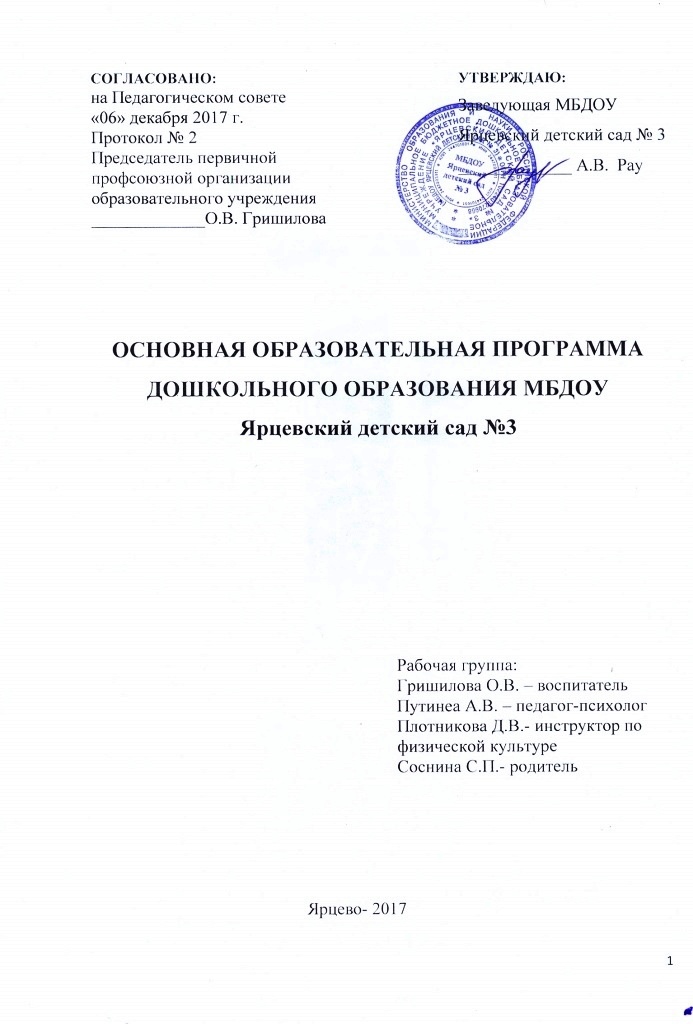                                                 ОГЛАВЛЕНИЕЦелевой раздел и её составляющие1.Пояснительная запискаЦели и задачи реализации ООП ДО Основная общеобразовательная программа дошкольного образования (ООП ДО) МБДОУ Ярцевский детский сад № 3 обеспечивает разностороннее развитие детей в возрасте от 2 месяцев до окончания образовательных отношений с учѐтом их возрастных и индивидуальных особенностей по основным образовательным областям: «физическое развитие», «социально – коммуникативное развитие», «познавательное развитие», «речевое развитие» и «художественно- эстетическое развитие». Программа обеспечивает достижение воспитанниками готовности к школе. Методической и теоретической основой определения содержания основной общеобразовательной программы являются правовые акты Российской Федерации: Федеральный закон от 29 декабря 2012 г. N 273-ФЗ «Об образовании в Российской Федерации», приказ Минобрнауки России от 17.10.2013г. № 1155 «Об утверждении федерального государственного образовательного стандарта дошкольного образования», СанПин от 15 мая 2013 г. N 26 2.4.1.3049- 13 Программа составлена на основе примерной общеобразовательной программы дошкольного образования « От рождения до школы» под редакцией Н. Е. Вераксы,Т. С. Комаровой, М. А. Васильевой. Основная идея Программы заключается в гармоничном соединении современных технологий с традиционными средствами развития ребенка для формирования психических процессов, ведущих сфер личности, развития творческих способностей. Цель реализации Программы: - создание условий развития ребенка, открывающих возможности для его позитивной социализации, его личностного развития, развития инициативы и творческих способностей на основе сотрудничества со взрослыми и сверстниками и соответствующим возрасту видам деятельности:- создание развивающей образовательной среды, которая представляет собой систему условий социализации и индивидуализации детейЗадачи:Охраны и укрепления физического и психического здоровья детей, в том числе их эмоционального благополучия;Обеспечения равных возможностей для полноценного развития каждого ребенка в период дошкольного детства независимо от места жительства, пола, нации, языка, социального статуса, психофизиологических и других особенностей (в том числе ограниченных возможностей здоровья);Обеспечения преемственности целей, задач и содержания образования, реализуемых в рамках образовательных программ различных уровней (далее - преемственность основных образовательных программ дошкольного и начального общего образования);Создания благоприятных условий развития детей в соответствии с их возрастными и индивидуальными особенностями и склонностями, развития способностей и творческого потенциала каждого ребенка как субъекта отношений с самим собой, другими детьми, взрослыми и миром;Объединения обучения и воспитания в целостный образовательный процесс на основе духовно-нравственных и социокультурных ценностей и принятых в обществе правил и норм поведения в интересах человека, семьи, общества;Формирования общей культуры личности детей, в том числе ценностей здорового образа жизни, развития их социальных, нравственных, эстетических, интеллектуальных, физических качеств, инициативности, самостоятельности и ответственности ребенка, формирования предпосылок учебной деятельности;Обеспечения вариативности и разнообразия содержания Программ и организационных форм дошкольного образования, возможностиформирования Программ различной направленности с учетом образовательных потребностей, способностей и состояния здоровья детей;Формирования социокультурной среды, соответствующей возрастным, индивидуальным, психологическим и физиологическим особенностям детей;Обеспечения психолого-педагогической поддержки семьи и повышения компетентности родителей (законных представителей) в вопросах развития и образования, охраны и укрепления здоровья детей;Создания благоприятных условий для формирования основ патриотизма, для развития системности диалектичности мышленияПринципы и подходы к формированию Программы	Принципы к формированию Программы:полноценное проживание ребенком всех этапов детства (младенческого, раннего и дошкольного возраста), обогащение (амплификация) детского развития;построение образовательной деятельности на основе индивидуальных особенностей каждого ребенка, при котором сам ребенок становится активным в выборе содержания своего образования, становится субъектом образования (далее - индивидуализация дошкольного образования);содействие и сотрудничество детей и взрослых, признание ребенка полноценным участником (субъектом) образовательных отношений;поддержка инициативы детей в различных видах деятельности;сотрудничество Организации с семьей;приобщение детей к социокультурным нормам, традициям семьи, общества и государства;формирование познавательных интересов и познавательных действий ребенка в различных видах деятельности;возрастная адекватность дошкольного образования (соответствие условий, требований, методов возрасту и особенностям развития);учет этнокультурной ситуации развития детей.1.3. Подходы к формированию ПрограммыКультурно-исторический подход определяет развитие ребенка как «процесс формирования человека или личности, совершающийся путем возникновения на каждой ступени новых качеств, специфических для человека, подготовленных всем предшествующим ходом развития, но не содержащихся в готовом виде на более ранних ступенях» (Л.С.Выготский)Личностный подход исходит из положения, что в основе развития лежит, прежде всего эволюция поведения и интересов ребенка, изменение структуры направленности его поведения. Поступательное развитие ребенка главным образом происходит за счет его личностного развития. В дошкольном возрасте социальные мотивы поведения развиты еще слабо, а потому в этот возрастной период деятельность мотивируется в основном непосредственными мотивами. Исходя из этого, предлагаемая ребенку деятельность должна быть для него осмысленной, только в этом случае она будет оказывать на него развивающее воздействие.Деятельностный подход рассматривает деятельность наравне с обучением как движущую силу психического развития ребенка. В каждом возрасте существует своя ведущая деятельность, которая возникает новые виды деятельности.1.4. Планируемые результаты освоения ПрограммыК трем годам ребенок: интересуется окружающими предметами, активно действует с ними, исследует их свойства, экспериментирует. Использует специфические, культурно фиксированные предметные действия, знает назначение бытовых предметов (ложки, расчески, карандаша и пр.) и умеет пользоваться ими. Проявляет настойчивость в достижении результата своих действий;  стремится к общению и воспринимает смыслы в различных ситуациях общения со взрослыми, активно подражает им в движениях и действиях, умеет действовать согласованно;  владеет активной и пассивной речью: понимает речь взрослых, может обращаться с вопросами и просьбами, знает названия окружающих предметов и игрушек;проявляет интерес к сверстникам; наблюдает за их действиями и подражает им.  Взаимодействие с ровесниками окрашено яркими эмоциями; в короткой игре воспроизводит действия взрослого, впервые осуществляя игровые замещения;проявляет самостоятельность в бытовых и игровых действиях. Владеет простейшими навыками самообслуживания; любит слушать стихи, песни, короткие сказки, рассматривать картинки, двигаться под музыку. Проявляет живой эмоциональный отклик на эстетические впечатления. Охотно включается в продуктивные виды деятельности (изобразительную деятельность, конструирование и др.); с удовольствием двигается – ходит, бегает в разных направлениях, стремится осваивать различные виды движения (подпрыгивание, лазанье, перешагивание и пр.).Ребенокэмоционально вовлечен в различные пальчиковые гимнастики и игры, стремится выполнить упражнения, сопровождая короткими стихами;К семи годам: ребенок овладевает основными культурными способами деятельности, проявляет инициативу и самостоятельность в игре, общении, конструировании и других видах детской активности. Способен выбирать себе род занятий, участников по совместной деятельности; ребенок положительно относится к миру, другим людям и самому себе, обладает чувством собственного достоинства. Активно взаимодействует со сверстниками и взрослыми, участвует в совместных играх. Способен договариваться, учитывать интересы и чувства других, сопереживать неудачам и радоваться успехам других, адекватно проявляет свои чувства, в том числе чувство веры в себя, старается разрешать конфликты; ребенок обладает воображением, которое реализуется в разных видах деятельности и прежде всего в игре. Ребенок владеет разными формами и видами игры, различает условную и реальную ситуации, следует игровым правилам;  ребенок достаточно хорошо владеет устной речью, может высказывать свои мысли и желания, использовать речь для выражения своих мыслей, чувств и желаний, построения речевого высказывания в ситуации общения, может выделять звуки в словах, у ребенка складываются предпосылки грамотности; у ребенка развита крупная и мелкая моторика. Он подвижен, вынослив, владеет основными произвольными движениями, может контролировать свои движения и управлять ими;  ребенок способен к волевым усилиям, может следовать социальным нормам поведения и правилам в разных видах деятельности, во взаимоотношениях со взрослыми и сверстниками, может соблюдать правила безопасного поведения и личной гигиены;  ребенок проявляет любознательность, задает вопросы взрослым и сверстникам, интересуется причинно-следственными связями, пытается самостоятельно придумывать объяснения явлениям природы и поступкам людей. Склонен наблюдать, экспериментировать, строить смысловую картину окружающей реальности, обладает начальными знаниями о себе, о природном и социальном мире, в котором он живет. Знаком с произведениями детской литературы, обладает элементарными представлениями из области живой природы, естествознания, математики, истории и т.п. Способен к принятию собственных решений, опираясь на свои знания и умения в различных видах деятельности.у ребенка сформированы навыки творческой работы: оригинальность и беглость мышления, интеллектуальная творческая инициатива, способность приспосабливаться к неожиданным изменениям ситуации; богатство речи;ребенок проявляет интерес к малой родине, использует местоимение «мой» по отношению к городу и району; проявляет инициативу и с удовольствием участвует в социально-значимых делах и событиях района.1.4. Значимые для разработки и реализации Программы характеристики, в том числе характеристики особенностей развития детей раннего и дошкольного возраста.Значимые для разработки и реализации ООП ДО характеристики. Возрастные особенности развития детей Данный раздел ООП соответствует разделу Примерной образовательной программы «От рождения до школы»- Возрастные психофизические особенности. (Приложение № 1)Содержательный раздел2.1. Описание образовательной деятельности в соответствии с направлениями развития ребенка.Социально-коммуникативное развитиеСоциально-коммуникативное развитие направлено на усвоение норм и ценностей, принятых в обществе, включая моральные и нравственные ценности; развитие общения и взаимодействия ребенка со взрослыми и сверстниками; становление самостоятельности, целенаправленности и саморегуляции собственных действий; развитие социального и эмоционального интеллекта, эмоциональной отзывчивости, сопереживания, формирование готовности к совместной деятельности со сверстниками, формирование уважительного отношения и чувства принадлежности к своей семье и к сообществу детей и взрослых в Организации; формирование позитивных установок к различным видам труда и творчества; формирование основ безопасного поведения в быту, социуме, природе.Ранний возраст (1-3 года)В области социально-коммуникативного развития основными задачами образовательной деятельности являются создание условий для: развития общения ребенка со взрослыми;развития общения ребенка с другими детьми;развития игры;дальнейшего развития навыков самообслуживания;формирование начал патриотических чувствВ сфере развития общения со взрослымВзрослый удовлетворяет потребность ребенка в общении и социальном взаимодействии, поощряя ребенка к активной речи. Взрослый не стремится искусственно ускорить процесс речевого развития. Он играет с ребенком, используя различные предметы, при этом активные действия ребенка и взрослого чередуются; показывает образцы действий с предметами; создает предметно-развивающую среду для самостоятельной игры-исследования; поддерживает инициативу ребенка в общении и предметно-манипулятивной активности, поощряет его действия.Способствует развитию у ребенка позитивного представления о себе и положительного самоощущения: подносит к зеркалу, обращая внимание ребенка на детали его внешнего облика, одежды; учитывает возможности ребенка, поощряет достижения ребенка, поддерживает инициативность и настойчивость в разных видах деятельности.Взрослый способствует развитию у ребенка интереса и доброжелательного отношения к другим детям: создает безопасное пространство для взаимодействия детей, насыщая его разнообразными предметами, наблюдает за активностью детей в этом пространстве, поощряет проявление интереса детей друг к другу и социальное поведение, называя детей по имени, комментируя (вербализируя) происходящее. Особое значение в этом возрасте приобретает вербализация различных чувств детей, возникающих в процессе взаимодействия: радости, злости, огорчения, боли и т. п., которые появляются в социальных ситуациях. Взрослый продолжает поддерживать стремление ребенка к самостоятельности в различных повседневных ситуациях и при овладении навыками самообслуживания. В сфере развития социальных отношений и общения со сверстникамиВзрослый наблюдает за спонтанно складывающимся взаимодействием детей между собой в различных игровых и/или повседневных ситуациях; в случае возникающих между детьми конфликтов не спешит вмешиваться; обращает внимание детей на чувства, которые появляются у них в процессе социального взаимодействия; утешает детей в случае обиды и обращает внимание на то, что определенные действия могут вызывать обиду. В ситуациях, вызывающих позитивные чувства, взрослый комментирует их, обращая внимание детей на то, что определенные ситуации и действия вызывают положительные чувства удовольствия, радости, благодарности и т. п. Благодаря этому дети учатся понимать собственные действия и действия других людей в плане их влияния на других, овладевая таким образом социальными компетентностями.В сфере развития игрыВзрослый организует соответствующую игровую среду, в случае необходимости знакомит детей с различными игровыми сюжетами, помогает освоить простые игровые действия (покормить куклу, помешать в кастрюльке «еду»), использовать предметы-заместители, поддерживает попытки ребенка играть в роли (мамы, дочки, врача и др.), организуют несложные сюжетные игры с несколькими детьми.В сфере социального и эмоционального развитияВзрослый грамотно проводит адаптацию ребенка к Организации, учитывая привязанность детей к близким, привлекает родителей (законных представителей) или родных для участия и содействия в период адаптации. Взрослый, первоначально в присутствии родителей (законных представителей) или близких, знакомится с ребенком и налаживает с ним эмоциональный контакт. В период адаптации взрослый следит за эмоциональным состоянием ребенка и поддерживает постоянный контакт с родителями (законными представителями); предоставляет возможность ребенку постепенно, в собственном темпе осваивать пространство и режим Организации, не предъявляя ребенку излишних требований. Ребенок знакомится с другими детьми. Взрослый же при необходимости оказывает ему в этом поддержку, представляя нового ребенка другим детям, называя ребенка по имени, усаживая его на первых порах рядом с собой. Также в случае необходимости взрослый помогает ребенку найти себе занятия, знакомя его с пространством Организации, имеющимися в нем предметами и материалами. Взрослый поддерживает стремление детей к самостоятельности в самообслуживании (дает возможность самим одеваться, умываться и пр., помогает им), поощряет участие детей в повседневных бытовых занятиях; приучает к опрятности, знакомит с правилами этикета.Дошкольный возраст(3-8 лет)	В области социально-коммуникативного развития ребенка в условиях информационной социализации основными задачами образовательной деятельности являются создание условий для: – развития положительного отношения ребенка к себе и другим людям;– развития коммуникативной и социальной компетентности, в том числе информационно-социальной компетентности;– развития игровой деятельности; – развития ценностного отношения к труду;– формирования основ безопасного поведения в быту, в социуме, природе–формирования основ патриотизма и гражданской позицииПознавательное развитиеПознавательное развитие предполагает развитие интересов детей, любознательности и познавательной мотивации; формирование познавательных действий, становление сознания; развитие воображения и творческой активности; формирование первичных представлений о себе, других людях, объектах окружающего мира, о свойствах и отношениях объектов окружающего мира (форме, цвете, размере, материале, звучании, ритме, темпе, количестве, числе, части и целом, пространстве и времени, движении и покое, причинах и следствиях и др.), о малой родине и Отечестве,представлений о социокультурных ценностях нашего народа, об отечественных традициях и праздниках, о планете Земля как общем доме людей, об особенностях ее природы, многообразии стран и народов мира.Ранний возраст (1-3 года)В сфере познавательного развития основными задачами образовательной деятельности являются создание условий для:– ознакомления детей с явлениями и предметами окружающего мира, овладения предметными действиями;– развития познавательно-исследовательской активности и познавательных способностей. В сфере ознакомления с окружающим миромВзрослый знакомит детей с назначением и свойствами окружающих предметов и явлений в группе, на прогулке, в ходе игр и занятий; помогает освоить действия с игрушками-орудиями (совочком, лопаткой и пр.). В сфере развития познавательно-исследовательской активности и познавательных способностейВзрослый поощряет любознательность и исследовательскую деятельность детей, создавая для этого насыщенную предметно-развивающую среду, наполняя ее соответствующими предметами. Для этого можно использовать предметы быта – кастрюли, кружки, корзинки, пластмассовые банки, бутылки, а также грецкие орехи, каштаны, песок и воду. Взрослый с вниманием относится к проявлению интереса детей к окружающему природному миру, к детским вопросам, не спешит давать готовые ответы, разделяя удивление и детский интересДошкольный возраст(3-8 лет)В области познавательного развития ребенка основными задачами образовательной деятельности являются создание условий для: – развития любознательности, познавательной активности, познавательных способностей детей;– развития представлений в разных сферах знаний об окружающей действительности, в том числе о виртуальной среде;–*развития интереса к природе, истории и культуре родного района;–*развития системного и диалектического мышления детейРечевое развитиеРечевое развитие включает владение речью как средством общения и культуры; обогащение активного словаря; развитие связной, грамматически правильной диалогической и монологической речи; развитие речевого творчества; развитие звуковой и интонационной культуры речи, фонематического слуха; знакомство с книжной культурой, детской литературой, понимание на слух текстов различных жанров детской литературы; формирование звуковой аналитико-синтетической активности как предпосылки обучения грамоте.Ранний возраст (1-3 года)В области речевого развития основными задачами образовательной деятельности являются создание условий для: – развития речи у детей в повседневной жизни;– развития разных сторон речи в специально организованных играх и занятиях.В сфере развития речи в повседневной жизниВзрослые внимательно относятся к выражению детьми своих желаний, чувств, интересов, вопросов, терпеливо выслушивают детей, стремятся понять, что ребенок хочет сказать, поддерживая тем самым активную речь детей. Взрослый не указывает на речевые ошибки ребенка, но повторяет за ним слова правильно. Взрослый использует различные ситуации для диалога с детьми, а также создает условия для развития общения детей между собой. Он задает открытые вопросы, побуждающие детей к активной речи; комментирует события и ситуации их повседневной жизни; говорит с ребенком о его опыте, событиях из жизни, его интересах; инициирует обмен мнениями и информацией между детьми.В сфере развития разных сторон речиВзрослые читают детям книги, вместе рассматривают картинки, объясняют, что на них изображено, поощряют разучивание стихов; организуют речевые игры, стимулируют словотворчество; проводят специальные игры и занятия, направленные на обогащение словарного запаса, развитие грамматического и интонационного строя речи, на развитие планирующей и регулирующей функций речи.Дошкольный возраст(3-8 лет)В области речевого развития ребенка основными задачами образовательной деятельности является создание условий для: – формирования основы речевой и языковой культуры, совершенствования разных сторон речи ребенка;– приобщения детей к культуре чтения художественной литературы;– *создания творческого продукта в речевой деятельностиХудожественно-эстетическое развитиеХудожественно-эстетическое развитие предполагает развитие предпосылок ценностно-смыслового восприятия и понимания произведений искусства (словесного, музыкального, изобразительного), мира природы; становление эстетического отношения к окружающему миру; формирование элементарных представлений о видах искусства; восприятие музыки, художественной литературы, фольклора; стимулирование сопереживания персонажам художественных произведений; реализацию самостоятельной творческой деятельности детей (изобразительной, конструктивно-модельной, музыкальной и др.).Ранний возраст (1-3 года)В области художественно-эстетического развития основными задачами образовательной деятельности являются создание условий для: – развития у детей эстетического отношения к окружающему миру;– приобщения к изобразительным видам деятельности;– приобщения к музыкальной культуре;– приобщения к театрализованной деятельности.В сфере развития у детей эстетического отношения к окружающему мируВзрослые привлекают внимание детей к красивым вещам, красоте природы, произведениям искусства, вовлекают их в процесс сопереживания по поводу воспринятого, поддерживают выражение эстетических переживаний ребенка. В сфере приобщения к изобразительным видам деятельностиВзрослые предоставляют детям широкие возможности для экспериментирования с материалами – красками, карандашами, мелками, пластилином, глиной, бумагой и др.; знакомят с разнообразными простыми приемами изобразительной деятельности; поощряют воображение и творчество детей.В сфере приобщения к музыкальной культуреВзрослые создают в Организации и в групповых помещениях музыкальную среду, органично включая музыку в повседневную жизнь. Предоставляют детям возможность прослушивать фрагменты музыкальных произведений, звучание различных, в том числе детских музыкальных инструментов, экспериментировать с инструментами и звучащими предметами. Поют вместе с детьми песни, побуждают ритмично двигаться под музыку; поощряют проявления эмоционального отклика ребенка на музыку.В сфере приобщения детей к театрализованной деятельностиВзрослые знакомят детей с театрализованными действиями в ходе разнообразных игр, инсценируют знакомые детям сказки, стихи, организуют просмотры театрализованных представлений. Побуждают детей принимать посильное участие в инсценировках, беседуют с ними по поводу увиденного.Дошкольный возраст(3-8 лет)В области художественно-эстетического развития ребенка основными задачами образовательной деятельности являются создание условий для: – развития у детей интереса к эстетической стороне действительности, ознакомления с разными видами и жанрами искусства (словесного, музыкального, изобразительного), в том числе народного творчества;– развития способности к восприятию музыки, художественной литературы, фольклора; – приобщения к разным видам художественно-эстетической деятельности, развития потребности в творческом самовыражении, инициативности и самостоятельности в воплощении художественного замысла;–развития способности чувствовать красоту природы, архитектуры своей малой родины и эмоционально откликаться на неё;–знакомства с творчеством знаменитых односельчан, горожан, жителей Енисейского районаФизическое развитиеФизическое развитие включает приобретение опыта в следующих видах деятельности детей: двигательной, в том числе связанной с выполнением упражнений, направленных на развитие таких физических качеств, как координация и гибкость; способствующих правильному формированию опорно-двигательной системы организма, развитию равновесия, координации движения, крупной и мелкой моторики обеих рук, а также с правильным, не наносящем ущерба организму, выполнением основных движений (ходьба, бег, мягкие прыжки, повороты в обе стороны), формирование начальных представлений о некоторых видах спорта, овладение подвижными играми с правилами; становление целенаправленности и саморегуляции в двигательной сфере; становление ценностей здорового образа жизни, овладение его элементарными нормами и правилами (в питании, двигательном режиме, закаливании, при формировании полезных привычек и др.).Ранний возраст (1-3 года)В области физического развития основными задачами образовательной деятельности являются создание условий для: – укрепления здоровья детей, становления ценностей здорового образа жизни;– развития различных видов двигательной активности;– формирования навыков безопасного поведения.В сфере укрепления здоровья детей, становления ценностей здорового образа жизниВзрослые организуют правильный режим дня, приучают детей к соблюдению правил личной гигиены, в доступной форме объясняют, что полезно и что вредно для здоровья.В сфере развития различных видов двигательной активностиВзрослые организую пространственную среду с соответствующим оборудованием – как внутри помещений Организации, так и на внешней ее территории (горки, качели и т. п.) для удовлетворения естественной потребности детей в движении, для развития ловкости, силы, координации и т. п. Проводят подвижные игры, способствуя получению детьми радости от двигательной активности, развитию ловкости, координации движений, правильной осанки. Вовлекают детей в игры с предметами, стимулирующие развитие мелкой моторики.В сфере формирования навыков безопасного поведенияВзрослые создают в Организации безопасную среду, а также предостерегают детей от поступков, угрожающих их жизни и здоровью. Требования безопасности не должны реализовываться за счет подавления детской активности и препятствования деятельному исследованию мира.Дошкольный возраст (3-8 лет)В области физического развития ребенка основными задачами образовательной деятельности являются создание условий для: – становления у детей ценностей здорового образа жизни;– развития представлений о своем теле и своих физических возможностях;– приобретения двигательного опыта и совершенствования двигательной активности; –формирования начальных представлений о некоторых видах спорта, овладения подвижными играми с правилами;2.2 Описание вариативных форм, способов, методови средств реализации ПрограммыРеализация Программы обеспечивается на основе   вариативных форм, способов, методов и средств, представленных в образовательных программах, методических пособиях, соответствующих принципам и целям Стандарта и выбираемых педагогом с учетом многообразия конкретных социокультурных, географических, климатических условий реализации Программы, возраста воспитанников, состава групп, особенностей и интересов детей, запросов родителей (законных представителей). При подборе форм, методов, способов реализации Программы для достижения планируемых результатов, описанных в Стандарте в форме целевых ориентиров Программы, и развития в пяти образовательных областях необходимо учитывать общие характеристики возрастного развития детей и задачи развития для каждого возрастного периода. При реализации образовательной программы педагог: (способы)продумывает содержание и организацию совместного образа жизни детей, условия эмоционального благополучия  и развития каждого ребенка; определяет единые для всех детей правила сосуществования детского общества, включающие равенство прав, взаимную доброжелательность и внимание друг к другу, готовность прийти на помощь, поддержать; соблюдает гуманистические принципы педагогического сопровождения развития детей, в числе которых забота, теплое отношение, интерес к каждому ребенку, поддержка и установка на успех, развитие детской самостоятельности, инициативы; осуществляет развивающее взаимодействие с детьми, основанное на современных педагогических позициях: «Давай сделаем это вместе»; «Посмотри, как я это делаю»; «Научи меня, помоги мне сделать это»; сочетает совместную с ребенком деятельность (игры, труд, наблюдения и пр.) и самостоятельную деятельность детей; ежедневно планирует образовательные ситуации, обогащающие практический и познавательный опыт детей, эмоции и представления о мире; создает развивающую предметно-пространственную среду;наблюдает, как развиваются самостоятельность каждого ребенка и взаимоотношения детей; сотрудничает с родителями, совместно с ними решая задачи воспитания и развития малышей.         Формы реализации образовательной программыИгровая ситуация - форма работы, направленная на приобретение ребёнком опыта нравственно-ценных действий и поступков, которые он сначала выполняет на основе подражания, по образцу, а затем самостоятельно.Чтение — основная форма восприятия художественной литературы, а также эффективная форма развития познавательно-исследовательской, коммуникативной деятельности, решения задач психолого-педагогической работы разных образовательных областей.Мастерская - форма организации продуктивной деятельности, позволяет также развивать двигательную (мелкую моторику), коммуникативную, познавательно-исследовательскую, трудовую деятельность.Мастер-класс – форма распространения собственного опыта вразных видах деятельности.Гостиные - (литературные, музыкальные, психологические, интеллектуальные) – одна из форм  интеллектуального, нравственного и эстетического воспитания и развития детейКоллекционирование - форма познавательной активности дошкольника, в основе которой лежит целенаправленное собирание чего-либо, имеющего определённую ценность для ребёнка. Экспериментирование и исследования: практическое, умственное и социальное. Практическое экспериментирование и исследовательские действия направлены на постижение всего многообразия окружающего мира посредством реальных опытов с реальными предметами и их свойствами. Умственное экспериментирование осуществляется только в мысленном плане (в уме). Они осуществляются с помощью поисков ответов на поставленные вопросы, разбора и решения проблемных ситуаций. Социальное экспериментирование: объект изучения и эксперимента - отношения ребёнка со своим социальным окружением.Проект - это способ решения проблемы, который позволяет детям самостоятельно или совместно со взрослым открывать новый практический опыт, добывать его экспериментальным, поисковым путём, анализировать его и преобразовывать. Викторины и конкурсы - своеобразные формы познавательной деятельности с использованием информационно-развлекательного содержания, в которых предполагается посильное участие детей. Праздники, развлечения, досуги.Кружки, студии – формы дополнительного образования для развития и по интересам детей в различных видах деятельности.Клубный час -  это особая современная технология социально-коммуникативного развития личности ребёнка, направленная на произвольную регуляцию поведения и деятельности, способность к самоконтролю.Методы реализации образовательной программыМетоды - упорядоченные способы взаимодействия взрослого и детей, направленные на достижение целей и решение задач дошкольного образования. Для обеспечения эффективного взаимодействия педагога и детей в ходе реализации образовательной программы используются следующие методы:          Информационно-рецептивный метод - предъявление информации, организация действий ребёнка с объектом изучения (наблюдение, рассматривание картин, демонстрация кино- и диафильмов, просмотр компьютерных презентаций, рассказы воспитателя или детей, чтение); Репродуктивный метод - создание условий для воспроизведения представлений и способов деятельности, руководство их выполнением (упражнения на основе образца воспитателя, беседа, составление рассказов с опорой на предметную или предметно-схематическую модель или алгоритм);Метод проблемного изложения - постановка проблемы и раскрытие пути её решения в процессе организации опытов, наблюдений; Эвристический метод (частично-поисковый) – проблемная задача делится на части – проблемы, в решении которых принимают участие дети (применение представлений в новых условиях);Исследовательский метод - составление и предъявление проблемных ситуаций, ситуаций для экспериментирования и опытов (творческие задания, опыты, экспериментирование);Проектный метод -способ достижения конкретной цели через детальную разработку проблемы, которая должна завершиться вполне реальным, осязаемым практическим результатом, оформленным тем или иным образом;Метод мотивации и стимулирования деятельности детей (игровые ситуации, игры, соревнования, состязания и др.);Методы активизации творческого мышления:Метод мозгового штурма;Синетика(ассоциации, аналогии);Метод контрольных вопросов (отыскание истины, путем постановки вопросов- искусство диалога);Метод моделирования;Метод моделирования маленькими человечками;Методы снятия психологической инерции.Все формы реализации Программы могут выступать и в качестве методов (проектная деятельность - интегративный метода проектов).Основным средством реализации образовательной программы дошкольного образования являетсяИГРА - ведущий вид деятельности дошкольников, основная форма реализации программы при организации двигательной, познавательно-исследовательской, коммуникативной, музыкально-художественной деятельности. Виды игр: сюжетная игра, игра с правилами, подвижная игра, театрализованная игра (драматизация и режиссерская), дидактическая игра, творческая2.3 Особенности образовательной деятельности разных видов и культурных практикОсобенности образовательной деятельности разных видов  Развитие ребенка в образовательном процессе детского сада осуществляется целостно в процессе всей его жизнедеятельности. В тоже время, освоение любого вида деятельности требует обучения общим и специальным умениям, необходимым для её осуществления.  Особенностью организации образовательной деятельности является ситуационный подход. Основной единицей образовательного процесса выступает образовательная ситуация, т. е. такая форма совместной деятельности педагога и детей, которая планируется и целенаправленно организуется педагогом с целью решения определенных задач развития, воспитания и обучения. Образовательная ситуация протекает в конкретный временной период образовательной деятельности. Особенностью образовательной ситуации является появление образовательного результата (продукта) в ходе специально организованного взаимодействия воспитателя и ребенка. Такие продукты могут быть как материальными (рассказ, рисунок, поделка, коллаж, экспонат для выставки), так и нематериальными (новое знание, образ, идея, отношение, переживание). Ориентация на конечный продукт определяет технологию создания образовательных ситуаций. Преимущественно образовательные ситуации носят комплексный характер и включают задачи, реализуемые в разных видах деятельности на одном тематическом содержании. Образовательные ситуации используются в процессе непосредственно организованной образовательной деятельности. Главными задачами таких образовательных ситуаций является формирование у детей новых умений в разных видах деятельности и представлений, обобщение знаний по теме, развитие способности рассуждать и делать выводы. Воспитатель создает разнообразные образовательные ситуации, побуждающие детей применять свои знания и умения, активно искать новые пути решения возникшей в ситуации задачи, проявлять эмоциональную отзывчивость и творчество. Организованные воспитателем образовательные ситуации ставят детей перед необходимостью понять, принять и разрешить поставленную задачу. Активно используются игровые приемы, разнообразные виды наглядности, в том числе схемы, предметные и условно-графические модели. Назначение образовательных ситуаций состоит в систематизации, углублении, обобщении личного опыта детей: в освоении новых, более эффективных способов познания и деятельности; в осознании связей и зависимостей, которые скрыты от детей в повседневной жизни и требуют для их освоения специальных условий. Успешное и активное участие в образовательных ситуациях подготавливает детей к будущему школьному обучению. Воспитатель широко использует также ситуации выбора (практического и морального). Предоставление дошкольникам реальных прав практического выбора средств, цели, задач и условий своей деятельностисоздает почву для личного самовыражения и самостоятельности.  Образовательные ситуации могут включаться в образовательную деятельность в режимных моментах. Они направлены на закрепление имеющихся у детей знаний и умений, их применение в новых условиях, проявление ребенком активности, самостоятельности и творчества. Образовательные ситуации могут «запускать» инициативную деятельность детей через постановку проблемы, требующей самостоятельного решения, через привлечение внимания детей к материалам для экспериментирования и исследовательской деятельности, для продуктивного творчества. Ситуационный подход дополняет принцип продуктивности образовательной деятельности, который связан с получением какого-либо продукта, который в материальной форме отражает социальный опыт приобретаемый детьми (панно, газета, журнал, атрибуты для сюжетно-ролевой игры, экологический дневник и др.). Принцип продуктивности ориентирован на развитие субъектности ребенка в образовательной деятельности разнообразного содержания. Этому способствуют современные способы организации образовательного процесса с использованием детских проектов, игр-оболочек и игр-путешествий, коллекционирования, экспериментирования, ведение детских дневников и журналов, создания спектаклей-коллажей и многое другое.Непосредственно образовательная деятельность основана на организации педагогом видов деятельности, заданных ФГОС дошкольного образования. Игровая деятельность является ведущей деятельностью ребенка дошкольного возраста. В организованной образовательной деятельности она выступает в качестве основы для интеграции всех других видов деятельности ребенка дошкольного возраста. В младшей и средней группах детского сада игровая деятельность является основой решения всех образовательных задач. В сетке непосредственно образовательной деятельности игровая деятельность не выделяется в качестве отдельного вида деятельности, так как она является основой для организации всех других видов детской деятельности.Игровая деятельность представлена в образовательном процессе в разнообразных формах - это дидактические и сюжетно-дидактические, развивающие, подвижные игры, игры-путешествия, игровые проблемные ситуации, игры-инсценировки, игры-этюды и пр. При этом обогащение игрового опыта творческих игр детей тесно связано с содержанием непосредственно организованной образовательной деятельности. Организация сюжетно-ролевых, режиссерских, театрализованных игр и игр-драматизаций осуществляется преимущественно в режимных моментах (в утренний отрезок времени и во второй половине дня). Коммуникативная деятельность направлена на решение задач, связанных с развитием свободного общения детей и освоением всех компонентов устной речи, освоение культуры общения и этикета, воспитание толерантности, подготовки к обучению грамоте (в старшем дошкольном возрасте). В сетке непосредственно организованной образовательной деятельности она занимает отдельное место, но при этом коммуникативная деятельность включается во все виды детской деятельности, в ней находит отражение опыт, приобретаемый детьми в других видах деятельности. Познавательно-исследовательская деятельность включает в себя широкое познание детьми объектов живой и неживой природы, предметного и социального мира (мира взрослых и детей, деятельности людей, знакомство с семьей и взаимоотношениями людей, городом, страной и другими странами), безопасного поведения, освоение средств и способов познания (моделирования, экспериментирования), сенсорное и математическое развитие детей. Восприятие художественной литературы и фольклора организуется как процесс слушания детьми произведений художественной и познавательной литературы, направленный на развитие читательских интересов детей, развитие способности восприятия литературного текста и общения по поводу прочитанного. Чтение может быть организовано как непосредственно чтение (или рассказывание сказки) воспитателем вслух, и как прослушивание аудиозаписи. Конструирование и изобразительная деятельность детей представлена разными видами художественно-творческой (рисование, лепка, аппликация) деятельности Художественно-творческая деятельность неразрывно связана со знакомством детей с изобразительным искусством, развитием способности художественного восприятия. Художественное восприятие произведений искусства существенно обогащает личный опыт дошкольников, обеспечивает интеграцию между познавательно-исследовательской, коммуникативной и продуктивной видами деятельности.  Музыкальная деятельность организуется в процессе музыкальных занятий, которые проводятся музыкальным руководителем дошкольного учреждения в специально оборудованном помещении. Двигательная деятельность организуется в процессе занятий физической культурой, требования к проведению которых согласуются дошкольным учреждением с положениями действующего СанПин.Образовательная деятельность, осуществляемая в ходе режимных моментов требует особых форм работы в соответствии с реализуемыми задачами воспитания, обучения и развития ребенка. В режимных процессах, в свободной детской деятельности воспитатель создает по мере необходимости, дополнительно развивающие проблемно-игровые или практические ситуации, побуждающие дошкольников применить имеющийся опыт, проявить инициативу, активность для самостоятельного решения возникшей задачи. Образовательная деятельность, осуществляемая в утренний отрезок времени включает: наблюдения - в уголке природы; за деятельностью взрослых (сервировка стола к завтраку); индивидуальные игры и игры с небольшими подгруппами детей (дидактические, развивающие, сюжетные, музыкальные, подвижные и пр.); создание практических, игровых, проблемных ситуаций и ситуаций общения, сотрудничества, гуманных проявлений, заботы о малышах в детском саду, проявлений эмоциональной отзывчивости к взрослым и сверстникам;трудовые поручения (сервировка столов к завтраку, уход за комнатными растениями и пр.); беседы и разговоры с детьми по их интересам; рассматривание дидактических картинок, иллюстраций, просмотр видеоматериалов разнообразного содержания; индивидуальную работу с детьми в соответствии с задачами разных образовательных областей; двигательную деятельность детей, активность которой зависит от  содержания организованной образовательной деятельности в первой половине дня; работу по воспитанию у детей культурно-гигиенических навыков и культуры здоровья. Образовательная деятельность, осуществляемая во время прогулки включает: подвижные игры и упражнения, направленные на оптимизацию режима двигательной активности и укрепление здоровья детей; • наблюдения за объектами и явлениями природы, направленное на установление разнообразных связей и зависимостей в природе, воспитание отношения к ней; экспериментирование с объектами неживой природы; сюжетно-ролевые и конструктивные игры (с песком, со снегом, с природным материалом); элементарную трудовую деятельность детей на участке детского сада; свободное общение воспитателя с детьми.  Культурные практикиВо второй половине дня организуются разнообразные культурные практики, ориентированные на проявление детьми самостоятельности и творчества в разных видах деятельности. В культурных практиках воспитателем создается атмосфера свободы выбора, творческого обмена и самовыражения, сотрудничества взрослого и детей. Организация культурных практик носит преимущественно подгрупповой характер.  Совместная игра воспитателя и детей (сюжетно-ролевая, режиссерская, игра-драматизация, строительно-конструктивные игры) направлена на обогащение содержания творческих игр, освоение детьми игровых умений, необходимых для организации самостоятельной игры. Ситуации общения и накопления положительного социально- эмоционального опыта носят проблемный характер и заключают в себе жизненную проблему близкую детям дошкольного возраста, в разрешении которой они принимают непосредственное участие. Такие ситуации могут быть реально-практического характера (оказание помощи малышам, старшим), условно-вербального характера (на основе жизненных сюжетов или сюжетов литературных произведений) и имитационно-игровыми. В ситуациях условно-вербального характера воспитатель обогащает представления детей об опыте разрешения тех или иных проблем, вызывает детей на задушевный разговор, связывает содержание разговора с личным опытом детей. В реально- практических ситуациях дети приобретают опыт проявления заботливого, участливого отношения к людям, принимают участие в важных делах («Мы сажаем рассаду для цветов», «Мы украшаем детский сад к празднику» и пр.). Ситуации могут планироваться воспитателем заранее, а могут возникать в ответ на события, которые происходят в группе, способствовать разрешению возникающих проблем. Творческая мастерская предоставляет детям условия для использования и применения знаний и умений. Мастерские разнообразны по своей тематике, содержанию, например, занятия рукоделием, приобщение к народным промыслам («В гостях у народных мастеров»), просмотр познавательных презентаций, оформление художественной галереи, книжного уголка или библиотеки («Мастерская книгопечатания», «В гостях у сказки»), игры и коллекционирование. Начало мастерской – это обычно задание вокруг слова, мелодии, рисунка, предмета, воспоминания. Далее следует работа с самым разнообразным материалом: словом, звуком, цветом, природными материалами, схемами и моделями. И обязательно включение детей в рефлексивную деятельность: анализ своих чувств, мыслей, взглядов (чему удивились? что узнали? что порадовало? и пр.). Результатом работы в творческой мастерской является создание книг-самоделок, детских журналов, составление маршрутов путешествия на природу, оформление коллекции, создание продуктов детского рукоделия и пр. Музыкально-театральная и литературная гостиная (детская студия) - форма организации художественно-творческой деятельности детей, предполагающая организацию восприятия музыкальных и литературных произведений, творческую деятельность детей и свободное общение воспитателя и детей на литературном или музыкальном материале. Сенсорный и интеллектуальный тренинг – система заданий, преимущественно игрового характера, обеспечивающая становление системы сенсорных эталонов (цвета, формы, пространственных отношений и др.), способов интеллектуальной деятельности (умение сравнивать, классифицировать, составлять сериационные ряды, систематизировать по какому-либо признаку и пр.). Сюда относятся развивающие игры, логические упражнения, занимательные задачи. Детский досуг - вид деятельности, целенаправленно организуемый взрослыми для игры, развлечения, отдыха. Как правило, в детском саду организуются досуги «Здоровья и подвижных игр», музыкальные и литературные досуги. Возможна организация досугов в соответствии с интересами и предпочтениями детей (в старшем дошкольном возрасте). В этом случае досуг организуется как «кружок». Например, для занятий рукоделием, художественным трудом и пр.  Коллективная и индивидуальная трудовая деятельность носит общественно полезный характер и организуется как хозяйственно-бытовой труд и труд в природе.2.4. Способы и направления поддержки детской инициативы.Приоритетные сферы развития инициативы исходя из возрастных особенностей детей и способы ее поддержки в освоении образовательной программы.Программа   обеспечивает  полноценное развитие личности детей во всех основных образовательных областях, а именно: в сферах социально-коммуникативного, познавательного, речевого, художественно-эстетического и физического развития личности детей на фоне их эмоционального благополучия и положительного отношения к миру, к себе и к другим людям.Указанные требования направлены на создание социальной ситуации развития для участников образовательных отношений, включая создание образовательной среды, которая:1) гарантирует охрану и укрепление физического и психического здоровья детей;2) обеспечивает эмоциональное благополучие детей;3) способствует профессиональному развитию педагогических работников;4) создает условия для развивающего вариативного дошкольного образования;5) обеспечивает открытость дошкольного образования;6) создает условия для участия родителей (законных представителей) в образовательной деятельности.2.5 Особенности взаимодействия педагогическогоколлектива с семьями воспитанниковОдним из важных принципов технологии реализации Программы является совместное с родителями воспитание и развитие дошкольников, вовлечение родителей в образовательный процесс дошкольного учреждения. Сотрудничество педагогов с родителями осуществляется по следующим направлениям:2.6. Часть программы, формируемая участниками образовательных отношений. Используемые вариативные программы. (приложение №4)2.8. Особенности развития детей с ограниченными возможностями здоровьяКоррекционная работаНа современном этапе концепция интегрированного обучения и воспитания является ведущим направлением в развитии специального образования в нашей стране. Это означает равноправное включение личности, развивающейся в условиях недостаточности (психической, физической, интеллектуальной) во все возможные и необходимые сферы жизни социума, достойный социальный статус и самореализацию в обществе.Распространение в нашей стране процесса интеграции и инклюзии детей с ограниченными возможностями психического или физического здоровья в образовательных учреждениях является не только отражением времени, но и представляет собой реализацию прав детей на образование в соответствии с «Законом об образовании» Российской Федерации. Для осуществления инклюзивного воспитания и обучения необходимо формировать у дошкольников умение строить взаимодействия на основе сотрудничества и взаимопонимания. Основой жизненной позиции общества должна стать толерантность. Инклюзия помогает развивать у здоровых детей терпимость к физическим и психическим недостаткам сверстников, чувство взаимопомощи и стремление к сотрудничеству. Инклюзия способствует формированию у детей с ограниченными возможностями здоровья (ОВЗ) положительного отношения к сверстникам и адекватного социального поведения, а также более полной реализации потенциала развития в обучении и воспитании. Инклюзивное обучение реализует обеспечение равного доступа к получению того или иного вида образования и создание необходимых условии для достижения успеха в образовании всеми детьми.Проблема воспитания и обучения детей с ограниченными возможностями здоровья в общеобразовательном пространстве требует деликатного и гибкого подхода, так как известно, что не все дети, имеющие нарушения в развитии, могут успешно интегрироваться в среду здоровых сверстников. Индивидуальный образовательный маршрут предполагает постепенное включение таких детей в коллектив сверстников с помощью взрослого, что требует от педагога новых психологических установок на формирование у детей с нарушениями развития, умения взаимодействовать в едином детском коллективе. Дети с ОВЗ могут реализовать свой потенциал лишь при условии вовремя начатого и адекватно организованного процесса воспитания и обучения, удовлетворения как общих с нормально развивающимися детьми, так и их особых образовательных потребностей, заданных характером нарушения их психического развития (Н. Н. Малофеев, О. И. Кукушкина, Е. Л. Гончарова, О. С. Никольская).Наличие в группе массового дошкольного учреждения ребенка с ОВЗ требует внимания к нему со стороны воспитателей, готовности вместе с родителями разделить ответственность за его воспитание и обучение, подготовку к школе. Наиболее важным аспектом является психологическая готовность воспитателя группы к работе с ребенком, желание помочь ему и его родителям, сделать пребывание такого ребенка в группе полезным и интересным для него.К настоящему времени разработаны специальные (коррекционные) образовательные программы для дошкольников, имеющих различные отклонения в развитии, которые реализуются в учреждениях компенсирующего и комбинированного видов. Следует указать, что отсутствуют программно - методические материалы, раскрывающие содержание коррекционно-педагогического процесса с названной категорией детей в общеобразовательных учреждениях. Данный раздел Программы имеет своей целью познакомить педагогов, психологов дошкольных общеобразовательных учреждений с технологиями коррекционно-педагогической работы, помочь им осуществлять эту работу в условиях детского сада.Дети с ограниченными возможностями здоровьяК группе детей с ОВЗ относятся дети, состояние здоровья которых препятствует освоению ими всех или некоторых разделов образовательной программы дошкольного учреждения вне специальных условий воспитания и обучения. Группа дошкольников с ОВЗ не однородна, в нее входят дети с разными нарушениями развития, выраженность которых может быть различна.В настоящее время выделяются следующие категории детей с нарушениями развития:дети с нарушениями слуха (не слышащие и слабослышащие), первичное нарушение носит сенсорный характер —нарушено слуховое воет приятие, вследствие поражения слухового анализатора;дети с нарушениями зрения (незрячие, слабовидящие), первичное нарушение носит сенсорный характер, страдает зрительное восприятие, вследствие органического поражения зрительного анализатора;дети с тяжелыми нарушениями речи, первичным дефектом является недоразвитие речи;	дети с нарушениями опорно-двигательного аппарата, первичным нарушением являются двигательные расстройства, вследствие органа частичного поражения двигательных центров коры головного мозга;дети с задержкой психического развития, их характеризует замедленный темп формирования высших психических функций, вследствие слабовыраженных органических поражений центральной нервной системы (ЦНС);дети с нарушениями интеллектуального развития, первичное нарушение—органическое поражение головного мозга, обуславливающее нарушения высших познавательных процессов;дети с нарушениями эмоционально-волевой сферы (дети с ранним детским аутизмом (РДА) представляют собой разнородную группу, характеризующуюся различными клиническими симптомами и психолого-педагогическими особенностями;дети с комплексными (сложными) нарушениями развития, у которых сочетаются два и более первичных нарушения (например, слабослышащие с детским церебральным параличом, слабовидящие с задержкой психического развития и др.).Имеющиеся у детей отклонения приводят к нарушению умственной работоспособности, недостаткам общей и мелкой моторики, трудностям во взаимодействии с окружающим миром, изменению способов коммуникации и средств общения, недостаточности словесного опосредствования, в частности — вербализации, искажению познания окружающего мира, бедности социального опыта, изменениям в становлении личности. Наличие первичного нарушения оказывает влияние на весь ход дальнейшего развития ребенка. Каждая категория детей с различными психическими, физическими нарушениями в развитии помимо общих закономерностей развития имеет специфические психолого-педагогические особенности, отличающие одну категорию детей от другой, которые необходимо учитывать при определении коррекционной работы в интеграционном образовательном пространстве.Алгоритм выявления детей с ОВЗ Предусматривается следующий алгоритм выявления детей с ОВЗ и создания для них специальных образовательных условий. 1. В начале нового учебного года в образовательной организации педагоги, в том числе педагог-психолог, учитель-логопед, воспитатели, т. е. специалисты психолого-медико-педагогического консилиума (ПМПк) организации, либо специалисты психолого-педагогического медико-социального центра (ППМС-центра) (по договору между образовательной организацией и ППМСЦ) выявляют детей с ОВЗ. 2. После этого проводится заседание консилиума и принимается решение о необходимости прохождения территориальной психолого-медико-педагогической комиссии (ПМПК) в целях проведения комплексного обследования и подготовки рекомендаций по оказанию детям психолого-медико-педагогической помощи и организации их обучения и воспитания, согласно приказу Министерства образования и науки Российской Федерации от 24 марта 2009 г. № 95 «Об утверждении положения о психолого-медико-педагогической комиссии», и определения специальных условий для получения образования согласно ст. 79 ФЗ № 273 «Закон об образовании в Российской Федерации». 3. По результатам обследования на ПМПК даются рекомендации по созданию для ребенка специальных образовательных условий (ст. 79 ФЗ № 273. («Под специальными условиями для получения образования обучающимися с ограниченными возможностями здоровья в настоящем Федеральном законе понимаются условия обучения, воспитания и развития таких обучающихся, включающие в себя использование специальных образовательных программ и методов обучения и воспитания, специальных учебников, учебных пособий и дидактических материалов, специальных технических средств обучения коллективного и индивидуального пользования, предоставление услуг ассистента (помощника), оказывающего обучающимся необходимую техническую помощь, проведение групповых и индивидуальных коррекционных занятий, обеспечение доступа в здания организаций, осуществляющих образовательную деятельность, и другие условия, без которых невозможно или затруднено освоение образовательных программ обучающимися с ограниченными возможностями здоровья».) 4. На основании рекомендаций ПМПК специалисты ПМПк образовательной организации разрабатывают индивидуальный образовательный маршрут и/или адаптированную образовательную программу. В целях разработки индивидуального образовательного маршрута ребенка с ОВЗ решаются следующие задачи: • определение формы получения дошкольного образования и режима пребывания в образовательной организации, соответствующих возможностям и специальным потребностям ребенка; • определение объема, содержания — основных направлений, форм организации психолого-педагогического сопровождения ребенка и его семьи; • определение стратегии и тактики (форм и содержания) коррекционно-развивающей работы с ребенком. Здесь же определяются критерии и формы оценки динамики познавательного и личностного развития ребенка, степени его адаптации в среде сверстников; • определение необходимости, степени и направлений адаптации основной образовательной программы организации; • определение необходимости адаптации имеющихся или разработки новых методических материалов; • определение индивидуальных потребностей ребенка в тех или иных материально-технических ресурсах. Подбор необходимых приспособлений, организация развивающей предметно-пространственной среды. 5. После разработки индивидуального образовательного маршрута и/ или адаптированной образовательной программы, педагоги и специалисты образовательной организации осуществляют их реализацию и ведут динамическое наблюдение за развитием ребенка. Заседания консилиума по уточнению индивидуального образовательного маршрута и/или адаптированной образовательной программы должны проводиться не реже одного раза в 3 месяца. Формы получения образования для детей с ОВЗ Формы получения образования и режим пребывания детей с ОВЗ в дошкольной образовательной организации могут быть реализованы в различных структурных подразделениях ДОО. Инклюзивное образовательное пространство основано на предоставлении новых форм дошкольного образования для детей с разными стартовыми возможностями. Для детей, которые по каким-либо причинам не могут посещать дошкольную группу в режиме полного дня, создаются дополнительные структурные подразделения: центр игровой поддержки развития (ЦИПР), консультативный пункт (КП), лекотека, служба ранней помощи (СРП), группа кратковременного пребывания «Особый ребенок», деятельность которых направлена на оказание вариативных образовательных услуг семьям детей в возрасте от 2 месяцев до 7 лет. В каждом из подразделений образовательные услуги детям с ОВЗ предоставляются в соответствии с индивидуальным образовательным маршрутом. Одним из условий успешности образовательного процесса является включение семьи в образовательное пространство. Способами включения родителей могут быть индивидуальные консультации (по запросу взрослого), мастер-классы или семинары. В структурных подразделениях организации ребенок может находиться до школы или переходить по мере готовности в группу кратковременного пребывания, инклюзивную группу и др. Наличие структурных подразделений позволяет организации варьировать образовательные формы, предоставляя родителям выбор образовательных услуг, соответствующих их запросам и рекомендациям психолого-медико-педагогической комиссии. Состав структурных подразделений в разных организациях может варьироватьсяПсихолого-медико-педагогическое обследование детей с ограниченными возможностями здоровьяДля успешности воспитания и обучения детей с ОВЗ необходима парциальная оценка их возможностей и выявление особых образовательных потребностей. В связи с этим особая роль отводится психолого-медико-педагогической диагностике, позволяющей:• своевременно выявить детей с ограниченными возможностями;•выявить индивидуальные психолого-педагогические особенности ребенка с ОВЗ;•определить оптимальный педагогический маршрут;•обеспечить индивидуальным сопровождением каждого ребенка с ОВЗ в дошкольном учреждении;•спланировать коррекционные мероприятия, разработать программы коррекционной работы;•оценить динамику развития и эффективность коррекционной работы;•определить условия воспитания и обучения ребенка; • консультировать родителей ребенка.Полученные сведения позволяют в дальнейшем целенаправленно вносить коррективы в организацию процесса воспитания и обучения детей с ОВЗ.Условия обучения и воспитания детей с ограниченными возможностями здоровьяЭтап дошкольного детства—время вхождения ребенка с ОВЗ в первую общественную образовательную систему—дошкольное обучение и воспитание. Для оптимального осуществления интеграции на этапе дошкольного детства необходимо соблюдать специальные условия воспитания и обучения детей с ОВЗ, организовывать безбарьерную среду их жизнедеятельности. В процессе образовательной деятельности в дошкольном учреждении важно гибко сочетать индивидуальный и дифференцированный подходы; это способствует тому, чтобы все дети принимали участие в жизни коллектива.Одним из условий повышения эффективности коррекционно-педагоги-ческой работы является создание адекватной возможностям ребенка охранительно-педагогической и предметно-развивающей среды, то есть системы условий, обеспечивающих полноценное развитие всех видов детской деятельности, коррекцию отклонений высших психических функций и становление личности ребенка (культурные ландшафты, физкультурно-игровые и оздоровительные сооружения, предметно-игровая, детская библиотека, игротека, музыкально-театральная среда и др. (Е. А. Екжанова,Е. А. Стребелева).Организация воспитания и обучения дошкольников с ОВЗ предполагает внесение изменений в формы коррекционно-развивающей работы. Для большинства детей характерны моторные трудности, двигательная расторможенность, низкая работоспособность, что требует внесения изменений в планирование образовательной деятельности и режим дня. В режиме дня должны быть предусмотрены увеличение времени, отводимого на проведение гигиенических процедур, прием пищи. Предусматривается широкое варьирование организационных форм коррекционно-образовательной работы: групповых, подгрупповых, индивидуальных,Большинству детей с ОВЗ необходим адаптационный период. Адаптация—это часть приспособительных реакций ребенка, который может испытывать трудности при вхождении в интеграционное пространство (не вступает в контакт, не отпускает родителей, отказывается от еды, игрушек и др.). В этот период воспитатель должен снять стресс, обеспечить положительное эмоциональное состояние дошкольника, создать спокойную обстановку, наладить контакт с ребенком и родителями.Одним из важных условий организации процесса воспитания и обучения детей с ОВЗ в условиях массового детского сада является оснащение его специальным оборудованием:для детей, имеющих нарушения опорно-двигательной системы, необходимы специальные кресла с подлокотниками, специальные столы, корректоры осанки (реклинаторы); следует предусмотреть наличие пандуса;для детей, имеющих нарушения зрения, необходимы специальные оптические средства (очки, лупы, линзы и др.); тактильные панели (наборы материалов разной текстуры), которые можно осязать и совершать ими различные манипуляции. В основе гигиенических мероприятий по охране зрения детей лежит рациональное освещение помещения и рабочего места;для детей, имеющих нарушения слуха, необходимы слуховые аппараты и другие технические устройства.Для организации и проведения коррекционных мероприятий необходимо знать некоторые особенности дидактического материала. При подборе материала для детей с нарушениями зрения надо учитывать его размеры, контрастность цветов; для детей с нарушениями опорно-двигательного аппарата подбирать выраженную, легко ощутимую тактильную поверхность.В соответствии с возможностями детей с ОВЗ определяются методы обучения. При планировании работы важно использовать наиболее доступные методы: наглядные, практические, словесные. Психологи доказали, что чем большее количество анализаторов использовалось в процессе изучения материала, тем полнее, прочнее знания. Выбор альтернативных методов создает условия, способствующие эффективности процесса обучения. Вопрос о рациональном выборе системы методов и отдельных методических приемов решается педагогом в каждом конкретном случае. Например, одной из особенностей развития детей с нарушениями слуха и интеллектуальными нарушениями является замедленное формирование понятий. Это диктует необходимость усиления сенсорной основы обобщения за счет демонстрации различных наглядных средств, способствующих раскрытию сущности понятий. Для более глубокого понимания значения действий, явлений используются наглядно-практические методы; для уточнения знаний о предметах широко применяется письменная речь (таблички), дактилология. В отношении детей с нарушениями зрения наиболее распространенным является словесный метод, который рекомендуется сочетать с практическим методом при объяснении программного материала. В тех случаях, когда программа не может быть освоена из-за тяжести физических, психических нарушений, проектируются индивидуальные коррекционные программы, направленные на социализацию воспитанников и способствующие нормализации эмоционального поведения, формированию навыков самообслуживания, игровых действий, предметной деятельности, социально-бытовой ориентации.Для детей с ОВЗ целесообразно вводить пропедевтические разделы, дающие возможность в более элементарной форме восполнить недостающие знания и представления об окружающем мире. Для отдельных категорий детей с ОВЗ, обладающих особой спецификой развития, предусматривается включение инновационных технологий, оригинальных методик и предметов. Так, например, для детей, имеющих глубокие задержки речи, интеллекта, слуха используются невербальные средства коммуникации, такие как пиктограммы, система жестов, календарная система (картинки-символы).Важным компонентом успешного включения ребенка с ОВЗ в среду здоровых сверстников является подготовка педагогов к интегративному процессу с помощью обучающих программ повышения квалификации для специалистов дошкольных учреждений и программ повышения родительской компетентности.2.9. Развивающее оценивание качества образовательной деятельности по ПрограммеОценивание качества образовательной деятельности представляет собой важную составную часть данной образовательной деятельности, направленную на её усовершенствование.Концептуальные основания такой оценки определяются требованиями ФЗ «Об образовании в РФ», а также Стандарта, в котором определены государственные гарантии качества образования.Оценивание качества, является оцениванием соответствия образовательной деятельности, реализуемой Организацией, заданным требованиям Стандарта и программы в дошкольном образовании в первую очередь на оценивание созданных Организаций условий в процессе образовательной деятельности.Система оценки образовательной деятельности, предусмотренная Программой, предполагает оценивание качества условий образовательной деятельности, обеспечиваемых Организацией, включая психолого-педагогические, кадровые, материально- технические, финансовые, информационно-методические, управление Организацией и др.Программой не предусматривается оценивание качества образовательной деятельности Организации на основе достижения детьми планируемых результатов освоения Программы.Целевые ориентиры, представленные в программе:не подлежат непосредственной оценке;не являются непосредственным основанием оценки как итогового, так и промежуточного уровня развития детей;не являются основанием для их формального сравнения с реальными достижениями детей;не являются основой объективной оценки соответствия установленным требованиям образовательной деятельности и подготовки детей;не являются непосредственным основанием при оценке качества образования.Программой предусмотрена система мониторинга динамики развития детей, динамики их образовательных достижений, основанная на методе наблюдения и включающая:- педагогические наблюдения (педагогическая диагностика), связанную с оценкой эффективности педагогических действий с целью их дальнейшей оптимизации;- карты развития ребёнка.Педагогическая диагностика.Оценка индивидуального развития ребёнка в ходе реализации программы производится педагогическим работником в рамках педагогической диагностики (оценки индивидуального развития детей дошкольного возраста, связанной с оценкой эффективности педагогических действий и лежащей в основе их дальнейшего планирования).Принципы педагогической диагностики.Педагогическая диагностика осуществляется с учётом ряда принципов, обусловленных спецификой образовательного процесса детского сада.Принцип объективностиПринцип целостного изучения педагогического процессаПринцип процессуальностиПринцип компетентностиПринцип персонализацииПроведение педагогической диагностики.Педагогическая диагностика проводится два раза в год: сентябрь – май. В проведении диагностики участвуют педагоги. Педагогическая диагностика проводится в ходе наблюдений за активностью детей в спонтанной и специально организованной деятельности. Инструментарий для педагогической диагностики – карты наблюдений детского развития, позволяющие фиксировать индивидуальную динамику и перспективы развития каждого ребёнка.коммуникации со сверстниками и взрослыми (как меняются способы установления и поддержания контакта, принятия совместных решений, разрешение конфликтов, лидерства и др.);игровой деятельности;познавательной деятельности (как идёт развитие детских способностей, познавательной активности);проектной деятельности (как идёт развитие детский инициативности, ответственности и автономии, как развивается умение планировать и организовывать свою деятельность);художественной деятельности;физического развития.Результаты педагогической диагностики могут использоваться исключительно для решения следующих образовательных задач:индивидуализации образованияоптимизации работы с группой детей.Данные по обследованию детей будут не только характеризовать промежуточные результаты освоения программы, но и являются исходным ориентиром для построения образовательной работы с дошкольниками в следующей возрастной группе. Обязательным требованием к построению педагогической диагностики является использование только тех методов (непосредственная беседа с ребёнком и родителями, анализ работ ребёнка (рисунки, поделки), педагогическое наблюдение) применение которых позволяет получать необходимый объём информации в оптимальные сроки.По результатам диагностики составляется индивидуальный маршрут развития ребёнка в целях поддержки ребёнка, построения его образовательной траектории или профессиональной коррекции особенностей его развития.Индивидуальный маршрут развития.Оценка становления развития личности возрастных характеристик ребёнка осуществляется с помощью заполнения педагогами индивидуального маршрута (карты) развития. Карта развития – удобный компактный инструмент, который позволяет педагогу оперативно фиксировать результаты наблюдений за детьми в процессе образовательной деятельности, интерпретировать данные и использовать результаты анализа данных при проектировании образовательного процесса.III. Организационный раздел3.1. Психолого-педагогические условия реализации программы1) уважение взрослых к человеческому достоинству детей, формирование и поддержка их положительной самооценки, уверенности в собственных возможностях и способностях;2) использование в образовательной деятельности форм и методов работы с детьми, соответствующих их возрастным и индивидуальным особенностям (недопустимость как искусственного ускорения, так и искусственного замедления развития детей);3) построение образовательной деятельности на основе взаимодействия взрослых с детьми, ориентированного на интересы и возможности каждого ребенка и учитывающего социальную ситуацию его развития;4) поддержка взрослыми положительного, доброжелательного отношения детей друг к другу и взаимодействия детей друг с другом в разных видах деятельности;5) поддержка инициативы и самостоятельности детей в специфических для них видах деятельности;6) возможность выбора детьми материалов, видов активности, участников совместной деятельности и общения;7) защита детей от всех форм физического и психического насилия;Условия, необходимые для создания социальной ситуации развития детей, соответствующей специфике дошкольного возраста, предполагают:1) обеспечение эмоционального благополучия через:-непосредственное общение с каждым ребенком;-уважительное отношение к каждому ребенку, к его чувствам и потребностям;2) поддержку индивидуальности и инициативы детей через:-создание условий для свободного выбора детьми деятельности, участников совместной деятельности;-создание условий для принятия детьми решений, выражения своих чувств и мыслей;-не директивную помощь детям, поддержку детской инициативы и самостоятельности в разных видах деятельности (игровой, исследовательской, проектной, познавательной и т.д.);3) установление правил взаимодействия в разных ситуациях:-создание условий для позитивных, доброжелательных отношений между детьми, в том числе принадлежащими к разным национально-культурным, религиозным общностям и социальным слоям, а также имеющими различные (в том числе ограниченные) возможности здоровья;-развитие коммуникативных способностей детей, позволяющих разрешать конфликтные ситуации со сверстниками;-развитие умения детей работать в группе сверстников;4) построение вариативного развивающего образования, ориентированного на уровень развития, проявляющийся у ребенка в совместной деятельности с взрослым и более опытными сверстниками, но не актуализирующийся в его индивидуальной деятельности (далее - зона ближайшего развития каждого ребенка), через:-создание условий для овладения культурными средствами деятельности;-организацию видов деятельности, способствующих развитию мышления, речи, общения, воображения и детского творчества, личностного, физического и художественно-эстетического развития детей;-поддержку спонтанной игры детей, ее обогащение, обеспечение игрового времени и пространства;-оценку индивидуального развития детей;5) взаимодействие с родителями (законными представителями) по вопросам образования ребенка, непосредственного вовлечения их в образовательную деятельность, в том числе посредством создания образовательных проектов совместно с семьей на основе выявления потребностей и поддержки образовательных инициатив семьи.2-3 годаПриоритетной сферой проявления детской инициативы в этом возрасте является исследовательская деятельность с предметами, материалами, веществами; обогащение собственного сенсорного опыта восприятия окружающего мира. Для поддержки детской инициативы взрослым необходимо:предоставлять детям самостоятельность во всем, что не представляет опасности для их жизни и здоровья, помогая им реализовывать собственные замыслы;отмечать и приветствовать даже самые минимальные успехи детей;не критиковать результаты деятельности ребенка и его самого как личность;формировать у детей привычку самостоятельно находить для себя интересные занятия; приучать свободно пользоваться игрушками и пособиями; знакомить детей с группой, другими помещениями и сотрудниками детского сада, территорией участка с целью повышения самостоятельности;побуждать детей к разнообразным действиям с предметами, направленным на ознакомление с их качествами и свойствами (вкладыши, разборные игрушки, открывание и закрывание, подбор по форме и размеру);поддерживать интерес ребенка к тому, что он рассматривает и наблюдает в разные режимные моменты;устанавливать простые и понятные детям нормы жизни группы, четко исполнять правила поведения всеми детьми;проводить все режимные моменты в эмоционально положительном настроении, избегать ситуации спешки и потарапливания детей;для поддержания инициативы в продуктивной деятельности по указанию ребенка создавать для него изображения или поделку;содержать в доступном месте все игрушки и материалы;поощрять занятия двигательной, игровой, изобразительной, конструктивной деятельностью, выражать одобрение любому результату труда ребенка.3-4 годаПриоритетная сфера инициативы – продуктивная деятельность.Деятельность воспитателя по поддержке детской инициативы:Создавать условия для реализации собственных планов и замыслов каждого ребёнка.Рассказывать детям об их реальных, а также возможных в будущем достижениях.Отмечать и публично поддерживать любые успехи детей.Всемерно поощрять самостоятельность детей и расширять её сферу.Помогать ребёнку найти способ реализации собственных поставленных целей.Поддерживать стремление научиться делать что-то и радостное ощущение возрастающей умелости.В ходе занятий и в повседневной жизни терпимо относиться к затруднениям ребёнка, позволять ему действовать в своём темпе.Не критиковать результаты деятельности детей, а также их самих. Использовать в роли носителей критики только игровые персонажи, для которых создавались эти продукты. Ограничить критику исключительно результатами продуктивной деятельности.Учитывать индивидуальные особенности детей, стремиться найти подход к застенчивым, нерешительным, конфликтным, непопулярным детям.Уважать и ценить каждого ребенка независимо от его достижений, достоинств и недостатков.Создавать в группе положительный психологический микроклимат, в равной мере проявляя любовь и заботу ко всем детям: выражать радость при встрече; использовать ласку и теплое слово для выражения своего отношения к ребенку; проявлять деликатность и тактичность.4 – 5 летПриоритетная сфера инициативы – познание окружающего мира.Деятельность воспитателя по поддержке детской инициативы:Поощрять желание ребёнка строить первые собственные умозаключения, внимательно выслушивать все его рассуждения, проявлять уважение к его интеллектуальному труду.Создавать условия и поддерживать театрализованную деятельность детей, их стремление переодеваться («рядиться»).Обеспечить условия для музыкальной импровизации, пения и движений под популярную музыку.Создавать в группе возможность, используя мебель и ткани, строить «дома», укрытия для игр.Негативные оценки можно давать только поступкам ребенка и только один на один, а не на глазах у группы.Недопустимо диктовать детям, как и во что они должны играть; навязывать им сюжеты игры. Развивающий потенциал игры определяется тем, что это самостоятельная, организуемая самими детьми деятельность.Участие взрослого в играх детей полезно при выполнении следующих условий: дети сами приглашают взрослого в игру или добровольно соглашаются на его участие; сюжет и ход игры, а также роль, которую взрослый будет играть, определяют дети, а не педагог; характер исполнения роли также определяется детьми.Привлекать детей к украшению группы к праздникам, обсуждая разные возможности и предложения.Побуждать детей формировать и выражать собственную эстетическую оценку воспринимаемого, не навязывая им мнения взрослых.Привлекать детей к планированию жизни группы на день.5 – 6 летПриоритетная сфера инициативы – внеситуативно-личностное общение.Деятельность воспитателя по поддержке детской инициативы:Создавать в группе положительный психологический микроклимат, в равной мере проявляя любовь и заботу ко всем детям: выражать радость при встрече; использовать ласку и теплое слово для выражения своего отношения к ребенку.Уважать индивидуальные вкусы и привычки детей.Поощрять желание создавать что-либо по собственному замыслу; обращать внимание детей на полезность будущего продукта для других или ту радость, которую он доставит кому-то (маме, бабушке, папе, другу).Создавать условия для разнообразной самостоятельной творческой деятельности детей.При необходимости помогать детям в решении проблем организации игры.Привлекать детей к планированию жизни группы на день и на более отдаленную перспективу. Обсуждать выбор спектакля для постановки, песни, танца и т. п.Создавать условия и выделять время для самостоятельной творческой или познавательной деятельности детей по интересам.6-8 летПриоритетная сфера инициативы – научение.Деятельность воспитателя по поддержке детской инициативы:Вводить адекватную оценку результата деятельности ребенка с одновременным признанием его усилий и указанием возможных путей и способов совершенствования продукта.Спокойно реагировать на неуспех ребенка и предлагать несколько вариантов исправления работы: повторное исполнение спустя некоторое время, доделывание; совершенствование деталей и т. п. Рассказывать детям о трудностях, которые вы сами испытывали при обучении новым видам деятельности.Создавать ситуации, позволяющие ребенку реализовывать свою компетентность, обретая уважение и признание взрослых и сверстников.Обращаться к детям с просьбой, показать воспитателю и научить его тем индивидуальным достижениям, которые есть у каждого.Поддерживать чувство гордости за свой труд и удовлетворения его результатами.Создавать условия для разнообразной самостоятельной творческой деятельности детей.При необходимости помогать детям в решении проблем при организации игры.Привлекать детей к планированию жизни группы на день, неделю, месяц. Учитывать и реализовывать их пожелания и предложения.Создавать условия и выделять время для самостоятельной творческой или познавательной деятельности по интересам.Можно сделать вывод, что основные задачи педагога – создать необходимые условия; побуждать к действию и поддерживать проявление детской инициативы; а так же выявить области, в которых каждый конкретный ребенок наиболее успешен. А также организовать работу с родителями, для всесторонней поддержки и развития детской инициативы.3.2. Описание материально-технического обеспечения ПрограммыЦель создания предметно-развивающей среды в дошкольном образовательном учреждении — обеспечить жизненно важные потребности формирующейся личности: витальные, социальные, духовные. Основными элементами предметно-пространственной составляющей являются архитектурно-ландшафтные и природно-экологические объекты; художественные студии; игровые и спортивные площадки и их оборудование; игровые пространства, оснащённые тематическими наборами игрушек, игровыми материалами; аудиовизуальные и информационные средства воспитания и обучения и др. В состав предметно-игрового компонента входят: крупное организующее игровое поле; игровое оборудование; игровая атрибутика разного рода, игровые материалы. Все компоненты развивающей предметной среды увязываются между собой по содержанию, масштабу, художественному решению. Предметно-развивающая среда в ДОО должна выполнять образовательную, развивающую, воспитывающую, стимулирующую, организационную, коммуникационную, социализирующую и другие функции. Она должна быть направлена на развитие инициативности, самостоятельности, творческих проявлений ребёнка, иметь характер открытой незамкнутой системы, способной к корректировке и развитию (не только развивающая, но и развивающаяся система). Окружающий предметный мир необходимо пополнять, обновлять в соответствии с возрастными возможностями ребёнка. Среда должна обеспечивать: •	максимальную реализацию образовательного потенциала пространства дошкольной организации (группы, участка); •	наличие материалов, оборудования и инвентаря для развития детей в разных видах детской деятельности; охрану и укрепление их здоровья, учёт особенностей и коррекцию недостатков их развития;•	возможность общения и совместной деятельности детей (в том числе младенческого, раннего и дошкольного возрастов) и взрослых со всей группой и в малых группах;•	двигательную активность детей, а также возможности для уединения; •	учёт национально-культурных, климатических условий, в которых осуществляется образовательная деятельность; •	учёт возрастных особенностей детей младенческого, раннего и дошкольного возрастов. Наполняемость развивающей предметно-пространственной среды должна отвечать принципу целостности образовательного процесса. При создании предметно-пространственной развивающей среды необходимо придерживаться следующих принципов:•	Насыщенность среды должна соответствовать содержанию Программы, в том числе при реализации комплексно-тематического принципа её построения (ориентирована на примерный календарь праздников, тематика которых отражает все направления развития ребёнка младенческого, раннего и дошкольного возрастов), а также возрастным особенностям детей (учитывая ведущий вид деятельности в разные возрастные периоды дошкольного детства). Образовательное пространство должно включать средства реализации Программы, игровое, спортивное, оздоровительное оборудование и инвентарь (в здании и на участке) для возможности самовыражения и реализации творческих проявлений. •	Трансформируемость предполагает возможность менять функциональную составляющую предметного пространства в зависимости от образовательной ситуации и меняющихся интересов и возможностей детей (так, предметно-развивающая среда меняется в зависимости от времени года, возрастных, гендерных особенностей, конкретного содержания Программы, реализуемого здесь и сейчас). •	Полифункциональность предполагает использование множества возможностей предметов пространственной среды, их изменение в зависимости от образовательной ситуации и интересов детей, возможности для совместной деятельности взрослого с детьми, самостоятельной детской активности, позволяет организовать пространство группового помещения со специализацией его отдельных частей: для спокойных видов деятельности (центры «Книги», «Театрализованная деятельность»), активной деятельности (двигательный центр (физкультурный инвентарь), центр экспериментирования, центр конструирования, центр сюжетно- ролевых игр) и др. •	Вариативность предусматривает возможность выбора ребёнком пространства для осуществления различных видов деятельности (игровой, двигательной, конструирования, изобразительной, музыкальной и т. д.), а также материалов, игрушек, оборудования, обеспечивающих самостоятельную деятельность детей. •	Доступность обеспечивает свободный доступ детей к играм, игрушкам, материалам и пособиям в разных видах детской деятельности. (Используемые игровые средства располагаются так, чтобы ребёнок мог  дотянуться до них без помощи взрослых.Это помогает ему быть самостоятельным.) •	Безопасность предполагает соответствие всех её элементов требованиям по обеспечению надёжности и безопасности (в помещении не должно быть опасных предметов (острых, бьющихся, тяжёлых), углы должны быть закрыты). При создании предметно-пространственной развивающей среды необходимо учитывать гендерный принцип, обеспечивающий среду материалами и игрушками как общими, так и специфичными для мальчиков и девочек. Материалы, игрушки и оборудование должны иметь сертификат качества и отвечать педагогическим и эстетическим требованиям (способствовать развитию творчества, воображения; возможности применять игрушки как в индивидуальных, так и коллективных играх; обладать дидактическими свойствами (обучать конструированию, знакомить с цветом, формой и т. д.); приобщать к миру искусства. Дошкольная организация должна иметь материалы и оборудование для полноценного развития детей в разных образовательных областях. Для полноценного физического развития, охраны и укрепления здоровья детей должны быть: участок при дошкольной организации со специальным оборудованием (физкультурным инвентарём, верандой и т. д.), в помещении — спортивный зал (включающий оборудование для ходьбы, бега, прыжков, катания, бросания, лазанья, общеразвивающих упражнений), кабинет для медицинского осмотра (физиокабинет), изолятор, физкультурные центры в группах.Для познавательного развития должны быть: материалы трёх типов (объекты для исследования в реальном действии, образно-символический материал и нормативно-знаковый материал (например, телескоп, бинокль-корректор, детские мини-лаборатории, головоломки-конструкторы); материалы для сенсорного развития (вкладыши — формы, объекты для сериации и т. п.). Данная группа материалов должна включать и природные объекты, в процессе действий с которыми дети могут познакомиться с их свойствами и научиться различным способам упорядочивания их (коллекции минералов, плодов и семян растений и т. д.). Группа образно-символического материала должна быть представлена специальными наглядными пособиями, репрезентирующими детям мир вещей и событий; математические мультиразделители, цифры, магнитные демонстрационные плакаты для счёта; центры опытно-экспериментальной деятельности, конструирования, дидактических и развивающих игр, книжный уголок. Для социально-коммуникативного развития: игровое оборудование в группах и на участках, включающее предметы оперирования (для сюжетной игры), игрушки (персонажи и маркеры (знаки) игрового пространства); материал для игр с правилами (должен включать материал для игр на физическое развитие, для игр на удачу (шансовых) и игр на умственное развитие). Для речевого развития: театрализованные, речевые и логопедические центры, центры для настольно-печатных игр, сенсорная комната. Для художественно-эстетического развития: музыкальный зал, центр творчества в группах, специальное оборудование (доска для рисования мелом и маркером, фланелеграф, магнитные планшеты, доска для размещения работ по лепке и строительный материал, детали конструкторов, бумага разных цветов и фактуры, а также природные и бросовые материалы и др.).Дошкольная организация должна быть оснащена оборудованием для разнообразных видов детской деятельности в помещении и на участках. В группах должен находиться игровой материал для познавательного развития детей раннего и дошкольного возраста, музыкального развития, для творческой деятельности, для сюжетно-ролевых игр; игрушки и оборудование для игр во время прогулок; оборудование для физического, речевого, познавательного развития; игры, способствующие развитию у детей психических процессов. Созданы условия для совместной и индивидуальной активности детей. 3.3.	Обеспечение методическими материалами исредствами обучения и воспитанияВеракса А.Н. Индивидуальная психологическая диагностика дошкольника: Для занятий с детьми  5-7 лет. – М.: МОЗАИКА-СИНТЕЗ, 2014. – 144 с.Дыбина О.В. Ознакомление с предметным и социальным окружением. Средняя группа. – М.: МОЗАИКА-СИНТЕЗ, 2014. – 96 с.Дыбина О.В. Ознакомление с предметным и социальным окружением. Старшая группа. – М.: МОЗАИКА-СИНТЕЗ, 2014. – 80 с.Дыбина О.В. Ознакомление с предметным и социальным окружением. Подготовительная к школе группа. – М.: МОЗАИКА-СИНТЕЗ, 2014. – 80 с.Комарова Т.С. Развитие художественных способностей дошкольников. Монография. – М.: МОЗАИКА-СИНТЕЗ, 2013. – 144 с.: цв. вкл.Комарова Т.С. Изобразительная деятельность в детском саду. – М.: МОЗАИКА-СИНТЕЗ, 2014. – 96 с.: цв. вкл.Крашенинников Е.Е., Холодова О.Л. Развитие познавательных способностей дошкольников. Для занятий с детьми  4-7 лет. – М.: МОЗАИКА-СИНТЕЗ, 2014. – 80 с.Павлова Л.Ю.Сборник дидактических игр по ознакомлению с окружающим миром:  Для занятий с детьми  4-7 лет. – М.: МОЗАИКА-СИНТЕЗ, 2014. – 80 с.3.4 Примерный режим дня и организация образовательной деятельности по реализации ПрограммыПриложение 23.5. Особенности традиционных событий, праздников, мероприятий.В основе лежит комплексно-тематическое планирование воспитательно-образовательной работы в ДОУ.Цель: построение воспитательно–образовательного процесса, направленного на  обеспечение единства  воспитательных, развивающих и обучающих целей и задач,  с учетом интеграции  на необходимом и достаточном материале, максимально приближаясь к разумному «минимуму» с учетом  контингента воспитанников, их индивидуальных и возрастных  особенностей, социального заказа родителей.   Организационной основой реализации комплексно-тематического принципа построения программы являются примерные темы (праздники, события, проекты), которые ориентированы на все направления развития ребенка дошкольного возраста и посвящены различным сторонам человеческого бытия, а так же вызывают личностный интерес детей к•          явлениям нравственной жизни ребенка•          окружающей природе•          традиционным для семьи, общества и государства праздничным событиям•          событиям, формирующим чувство гражданской принадлежности ребенка (родной город,  День народного единства, День защитника Отечества и др.)•          сезонным явлениям•          народной культуре и традициям.Тематический принцип построения образовательного процесса позволил ввести региональные и культурные компоненты, учитывать приоритет дошкольного учреждения. Построение всего образовательного процесса вокруг одного центрального блока дает большие возможности для развития детей. Темы помогают организовать информацию оптимальным способом. У дошкольников появляются многочисленные возможности для практики, экспериментирования, развития основных навыков, понятийного мышления.Введение похожих тем в различных возрастных группах обеспечивает достижение единства образовательных целей и преемственности в детском развитии на протяжении всего дошкольного возраста, органичное развитие детей в соответствии с их индивидуальными возможностями.В каждой возрастной группе выделен блок, разделенный на несколько тем. Одной теме уделяется не менее одной недели. Тема отражается в подборе материалов, находящихся в группе    и уголках развития. Формы подготовки и реализации тем носят интегративный  характер, то есть позволяют решать задачи психолого-педагогической работы нескольких образовательных областей; (комплексно- тематическое планирование и описание традиционных событий представлено в приложении 3)3.6. Особенности организации развивающей предметно-пространственной среды.От 2 месяцев до 1 года На первом году жизни все отношения ребёнка с миром опосредованы близкими взрослыми. Взрослый организует жизнь ребёнка, поддерживает его активность, наполняет новыми впечатлениями. В период младенческого возраста ведущей деятельностью является общение, оно обеспечивает главные линии психического развития ребёнка (речевое, познавательное, художественно-эстетическое). Для ребёнка от 2 месяцев до 1 года в дошкольной организации должны быть предусмотрены все перечисленные выше предметы пространственной среды, кроме того, в данной группе необходимо иметь специальные материалы, игрушки и оборудование: специальное оборудование, включающее стол туалетно-пеленальный (может использоваться для индивидуальных занятий с детьми), высокий манеж для детей в возрасте от 2 до 8 месяцев, напольный манеж для детей от 7—8 месяцев до 1 года 2 месяцев, детские кресла с подножкой, барьер (за ним игровая часть комнаты), дидактический стол с пособиями, ящик для складывания маленьких шаров, горка-манеж, каталка, тележка-каталка, скамеечка для отдыха, мостик, бревно для перелезаний; наборы звучащих предметов разной формы и цвета (погремушки, колечки и т. д.); шары и кубы разного цвета, погремушки с удлинёнными ручками, неваляшки, музыкальные игрушки (колокольчики, бубен, барабанчик, деревянные ложки, свистульки и т. д.); крупные игрушки-двигатели (каталки, тележки, коляски, мячи, благодаря которым ребёнок получает навык самостоятельного перемещения в пространстве); набор предметов основных цветов (жёлтый, синий, красный) и их производных, соответствующих цветовому спектру: зелёный, оранжевый, голубой, синий, фиолетовый, чёрный и белый. От 1 года до 3 летВ период раннего возраста (от 1 года до 3 лет) ведущей является предметная деятельность. Процессы развития и воспитания в это время обеспечиваются реализацией детьми действий с предметами. Предметно- пространственная развивающая среда в группах детей раннего возраста дошкольной организации должна включать: помещение (достаточно просторное и хорошо просматриваемое); мебель 2—3 размеров (столы и стулья); подоконный ленточный стол для самостоятельной предметной и игровой деятельности детей; низкие банкетки (для самостоятельных игр в игровом уголке); предметы, которые должны быть соразмерны росту, руке и физическим возможностям ребёнка; яркие игрушки на столе, горке (вызывают интерес у ребёнка); горку с 3—4 ступеньками (удовлетворяет потребность в движении); набор крупных машин, тележки с кубиками, куклы, мячи и т. д.; игрушки для развития мелкой моторики рук (шары, кольца, кубики, втулки и т. д.); однотипные игрушки (матрёшки, утята, зайчата и т. д.); игрушки, различные по величине, цвету, форме (заяц большой — заяц маленький; щенок белый — щенок чёрный и т. д.); игрушки-забавы (качели, «карусели» и т. д.); музыкальные игрушки (бубен, барабан, колокольчик и т. д.); игровой уголок (крупная игровая мебель, соответствующая росту ребёнка, игрушечная посуда, кроватка для кукол); уголок ряжения (зеркало во весь рост, элементы одежды); дидактический столик, имеющий ящички, с открывающимися створками (в которых располагаются втулки, предметы-вкладыши, стержни для нанизывания колец, желобки для прокатывания шариков и т. д.); шарнирное устройство на потолке для подвешивания крупных игрушек (большого надувного мяча для развития координации рук и т. д.); овальные воротца, поролоновые модули (для развития основных движений); корзинки, ведёрки, сумочки для сбора различных предметов (грибочков, шариков и т. д.); центр театрального искусства (шкаф-барьер с театром); домотека (игровое пространство, приближенное к домашней обстановке); уголок отдыха (для индивидуальной деятельности ребёнка); центр конструирования (напольные конструкторы, строительные наборы); подиум (для развития элементарного образного отвлечённого мышления); центр книги; центр изобразительного искусства; центр экспериментирования с доступными материалами (песком, водой); физкультурный уголок.От 3 до 8 лет Предметно-пространственная развивающая среда для детей от 3 до 8 лет в дошкольной организации должна обеспечивать реализацию ведущего вида деятельности — игры. Материально-техническое обеспечение предметной среды в группах детей дошкольного возраста включает:  игровой центр (игрушки и атрибуты для сюжетно-ролевых, режиссёрских игр: наборы образных (объёмных и плоскостных) игрушек небольшого размера (человечки, солдатики, герои мультфильмов и книг, игровое оборудование (мебель, посуда); литературный центр (сказки, рассказы, былины, детские журналы, иллюстрации и т. д.); центр речевого творчества (игры, оборудование для развития речи и подготовки к обучению грамоте); центр театра (различные вида театра, уголок ряжения и т. д.); центр экспериментирования (предметы и оборудование для проведения экспериментирования и элементарных опытов); центр природы (растения, предметы для ухода за растениями, календарь погоды, наблюдений, картинки с изображениями природы в разные временные периоды);  центр физической культуры (спортивный уголок, материалы для игр); центр детского творчества (бросовый материал для создания предметов, атрибутов для игры, подарков для малышей и т. д.); центр трудовой деятельности (материалы для обучения детей приготовлению блюд, починке одежды, стирке и т. д.).Оснащение указанных центров можно представить следующим образом:1)	Предметы материальной культуры: натуральные объекты (объекты растительного и животного мира, реальные предметы (объекты)); объёмные изображения (чучела птиц, животных, муляжи овощей, фруктов и др.); плоскостная наглядность (картины (серии картин), книжная графика, предметные картинки, фотографии; предметно-схематические модели (календарь природы и пр.); графические модели (графики, схемы и т. п.); магнитные плакаты); художественные средства (произведения искусства и иные достижения культуры: произведения живописи, архитектуры, скульптуры (репродукции), музыки, предметы декоративно-прикладного искусства; детская художественная литература (в том числе справочная, познавательная, общие и тематические энциклопедии для дошкольников); произведения национальной культуры (народные песни, танцы, фольклор, костюмы и пр.); игрушки (сюжетные (образные) игрушки: куклы, фигурки, изображающие людей и животных, транспортные средства, посуда, мебель и др.; дидактические игрушки: народные игрушки (матрёшки, пирамиды, бочонки, бирюльки и др.), мозаики, настольные и печатные игры; игрушки-забавы: смешные фигурки людей, животных, игрушки-забавы с механическими, электротехническими и электронными устройствами; наборы фокусов; спортивные игрушки: направленные на укрепление мышц руки, предплечья, развитие координации движений (волчки, серсо, мячи, обручи); содействующие развитию навыков бега, прыжков, укреплению мышц ног, туловища (каталки, велосипеды, самокаты, коньки, ролики, скакалки); предназначенные для коллективных игр (настольные: баскетбол, хоккей, пинг-понг); музыкальные игрушки: имитирующие по форме и звучанию музыкальные инструменты (детские балалайки, металлофоны, ксилофоны, гармошки, барабаны, дудки, музыкальные шкатулки и др.); сюжетные игрушки с музыкальным устройством; наборы колокольчиков, бубенчиков; театрализованные игрушки: куклы — театральные персонажи, куклы бибабо, куклы-марионетки; наборы сюжетных фигурок, костюмы и элементы костюмов, атрибуты, элементы декораций, маски, бутафория, крупные надувные игрушки (сказочные персонажи, животные) и др.; технические игрушки: фотоаппараты, бинокли, подзорные трубы, летательные модели, калейдоскопы, детские швейные машины и др.; строительные и конструктивные материалы: наборы строительных материалов, конструкторы, в том числе конструкторы нового поколения: «Лего», «Квадро», «Акваплэй» и др., лёгкий модульный материал; игрушки-самоделки из разных материалов: неоформленных (бумага, картон, нитки, ткань, шерсть, фольга, пенопласт), полуоформленных (коробки, пробки, катушки, пластмассовые бутылки, пуговицы), природных (шишки, жёлуди, ветки, солома, глина)); экспериментальные наборы для практических работ по ознакомлению с окружающим миром и наборы для детского творчества; разнообразные развивающие игры и игровые пособия («Логико-малыш» и др.); образовательный (раздаточный) материал, рабочие тетради на печатной основе, атласы.2)	 Технические средства: технические устройства (аппаратура): технические устройства экранной статической проекции (проекционные аппараты); звуковая аппаратура (аудиотехника); экранно-звуковая аппаратура: кинопроекционная аппаратура (кинокамера, кинопроектор), телевизор, видеоаппаратура (видеомагнитофон, видеокамера, видеопроигрыватель дисков), мультимедиа-компьютеры; вспомогательные технические средства: экраны, плазменные панели, электронные доски, периферийные устройства (монитор, клавиатура, манипуляторы, принтер, сканер, звуковые колонки и др.), цифровой фотоаппарат, лазерная указка и др.; дидактические носители информации (экранные: статические (диапозитивы, диафильмы, транспаранты (кодопособия), эпиобъекты); динамические: немое кино, неозвученные анимационные фильмы; звуковые: магнитофонная запись, радиопередачи, цифровая запись; экранно-звуковые (комбинированные): звуковое кино, озвученные диафильмы и слайды, видеозаписи, телепередачи, учебное кино (кинопособия)). 3)	 Средства методического обеспечения: электронные учебно-методические комплексы, содержащие разнообразный образовательный материал, необходимый для реализации Программы; мультимедийные презентации; развивающие компьютерные игры и электронные наглядные средства обучения; слайд-альбомы; учебное видео и обучающие телепрограммы; видео и фотоматериалы с элементами анимации; пакеты прикладных программ по различным образовательным областям; учебные пособия и другие тексты (первоисточники, издания справочного характера, периодические педагогические издания и пр.); методические разработки (рекомендации). IV. Дополнительный раздел Программы4.1. Презентация Программы (ориентация на родителей)4.2 ПриложенияЗначимые характеристики особенностей развития детей раннего и дошкольного возраста. Распорядок и режим дня.Комплексно- тематическое планирование и описание традиционных событий.Часть программы, формируемая участниками образовательных отношений. Используемые вариативные программы.Презентация  4.3. Содержание коррекционной работы и/или инклюзивногообразования.- Создание условий для развития эмоционального, социальногои интеллектуального потенциала ребенка с проблемами вразвитии и формирование его позитивно - личностныхкачеств.- Коррекция познавательного и речевого развития детей дляреализации потенциала в обучении и воспитании, успешнойсоциально-личностной адаптации ребёнка и самореализации его в обществе.- Взаимодействовать со специалистами ДОУ в процессекоррекционно-педагогического сопровождения детей сограниченными возможностями здоровья;- Осуществлять психическое и физическое развития детей;- Развивать интеллектуальные и личностные качества;- Направления работы педагога-психологаЭтапы, направления и формы работы педагога-психологаI.Целевой раздел и её составляющиеСтр.1.Пояснительная записка1.1. Цели и задачи реализации Программы1.2. Принципы и подходы к формированию Программы1.3. Планируемые результаты освоения Программы1.4. Значимые для разработки и реализации Программы характеристики, в том числе характеристики особенностей развития детей раннего и дошкольного возраста.34568II.Содержательный раздел2.1. Описание образовательной деятельности в соответствии с направлениями развития ребенка.2.1.1 социально-коммуникативное развитие2.1.2 познавательно-речевое развитие2.1.3 художественно-эстетическое развитие2.1.4 физическое развитие2.2. Описание вариативных форм, способов, методов и средств реализации Программы с учетом возрастных и индивидуальных особенностей воспитанников, специфики их образовательных потребностей и интересов.2.3. Особенности образовательной деятельности разных видов и культурных практик.2.4. Способы и направления поддержки детской инициативы.2.5. Особенности взаимодействия педагогического коллектива с семьями воспитанников.2.6.Иные характеристики содержания Программы2.7. Часть программы, формируемая участниками образовательных отношений. Используемые вариативные программы.2.8.Особенности развития детей с ограниченными возможностями здоровья2.9. Развивающее оценивание качества образовательной деятельности по Программе828323940444454III.Организационный раздел.3.1. Психолого-педагогические условия реализации программы3.2. Описание материально-технического обеспечения Программы. 3.3. Обеспечение методическими материалами и средствами обучения и воспитания.3.4. Режим дня.3.5. Особенности традиционных событий, праздников, мероприятий.3.6. Особенности организации развивающей предметно-пространственной среды.586570707072IV.Дополнительный раздел4.1. Презентация программы (ориентация на родителей)4.2 Приложения4.3. Содержание коррекционной работы и/или инклюзивногоОбразованияПрограммное обеспечениеМетодическое обеспечение1.Программа «Я, ты, мы» О. М. Князева, Р. Б. Стеркина. Издательство: Просвещение, 2005. Возрастной контингент – от 3 до 6 лет. Имеет гриф «Допущено Министерством образования РФ».2. Программа «Основы безопасности детей дошкольного возраста» Авторский коллектив: Р. Б. Стеркина, О. Л. Князева, Н. Н. Авдеева. Издательство: ДЕТСТВО-ПРЕСС, 2009. Возрастной контингент – от 5 до 7 лет. Имеет гриф «Допущено Министерством образования РФ».3. Программа «Я – человек». Автор - С.А. Козлова. Издательство: Школьная пресса, 2012 г.Возрастной контингент – от 3 до 10 лет.Имеет гриф «Допущено Министерством образования РФ».4. Программа «Дружные ребята». Авторский коллектив:  Р.С.Буре, М.В.Воробьева, В.Н.Давидович и др.Издательство: Просвещение, 2004.Возрастной контингент – от 3 до 7 лет.Имеет гриф «Допущено Министерством образования РФ».1. Ознакомление дошкольников с окружающим и социальной действительностью. Автор: Н.В. Алешина. Издательство: Центр Гуманитарный Литературы, 2008. Возрастной континент: от 3 до 7 лет.2. Моя страна. Возрождение национальной культуры и воспитание нравственно-патриотических чувств.Составители: Натарова В.И., Карпухина Н.И. и др.Издательство: Воронеж, ТЦ «Учитель», 2005. Возрастной континент: от 5 до 7 лет.3. С чего начинается Родина?	Опыт работы по патриотическому воспитанию в ДОУ/ Под ред. Л.А.Кондрыкинской. Издательство: ТЦ «Сфера», 2003. Возрастной континент: от 3 до 7 лет.4. Герб и флаг России.Знакомим дошкольников и младших школьников с государственными символами.	Автор: Е.К. Ривина. Издательство: АРКТИ, 2012. Возрастной континент: от 4 до 10 лет.5. «СемьЯ»: я+мама+папа+2 бабушки+2 дедушки.Авторский коллектив: М.А. Дозорова, Н.В. Кошлева, А.А. Кроник.Издательство: АРКТИ, 2008. Возрастной континент: от 3 до 7 лет.6. Уроки гражданственности и патриотизма в детском саду	Автор: О.Н. Баранникова. Издательство: АРКТИ, 2007. Возрастной континент: от 6 до 7 лет 7.Удивляюсь, злюсь, боюсь, хвастаюсь и радуюсь.	Авторы: С.В.Крюкова, Н.П.Слободяник. Издательство: Генезис, 2003. Возрастной континент: от 4 до 8 лет.8. Развитие социальной уверенности у дошкольников.	Авторский коллектив: Е.В.Прима, Л.В. Филлипова и др.Издательство: ВЛАДОС, 2002. Возрастной континент: от 3 до 7 лет.9. Вместе веселее!	Автор: Е.В.Рылеева. Издательство: Айрис-пресс, 2003. Возрастной континент: от 4 до 6 лет.10. Девочки и мальчики 3-4 лет в семье и детском саду.	Автор: Т.Н.Доронова. Издательство: ЛИНКА-ПРЕСС, 2009. Возрастной континент: от 3 до 4 лет11. Полоролевое воспитание дошкольников: практические материалы	Автор: Н.Е.Татаринцева. Издательство: «ООО Центр педагогического образования, 2012. Возрастной континент: от 3 до 7 лет.12. Беседы об этикете с детьми 5-8 лет.	Автор: Т.А. ШорыгинаИздательство: ТЦ Сфера, 2010Возрастной континент: от 5 до 8 лет. 13. Беседы о хорошем и плохом поведении.	Автор: Т.А. ШорыгинаИздательство: ТЦ Сфера, 2010Возрастной континент: от 5 до 7 лет.14. Мы имеем право!	Учебно-методическое пособие для педагогических коллективов для детских дошкольных учреждений. Автор: С.А. Козлова. Издательство: Обруч, 2010. Возрастной континент: от 3 до 7 лет.15. Беседы о правах ребенка. Методическое пособие для занятий с детьми 5-10 лет.Автор: Т.А. Шорыгина. Издательство: ООО «ТЦ Сфера». Возрастной континент: от 5 до 10 лет.16. Социально-нравственное воспитание детей 5-7 лет	Автор: И.Ф. Мулько. Издательство: ТЦ «Сфера», 2007. Возрастной континент: от 5 до 7 лет.17. Дошкольникам о Москве и родной стране	Авторский коллектив: Т.В. Смирнова, Т.Ю. Филиппова. Издательство: «Скрипторий 2003», 2010. Возрастной континент: от 5 до 7 лет.18. Моя Родина – Россия. Составители: К.Ю. Белая, А.Е. Жемчугова  и др.Издательство: ООО «Школьная Пресса», 2009. Возрастной континент: от 5 до 7 лет.19. Мини-музей в детском саду. Авторский коллектив: Н.А. Рыжова, Л.В. Логинова, А.И. Данюкова. Издательство: Линка-Пресс, 2008. Возрастной континент: от 2 до 7 лет.20.Удивляюсь, злюсь, боюсь, хвастаюсь и радуюсь.	Авторы: С.В.Крюкова, Н.П.Слободяник. Издательство: Генезис, 2003. Возрастной континент: от 4 до 8 лет.21. Развитие социальной уверенности у дошкольников. Авторский коллектив: Е.В.Прима, Л.В. Филлипова и др.Издательство: ВЛАДОС, 2002. Возрастной континент: от 3 до 7 лет.22. Девочки и мальчики 3-4 лет в семье и детском саду.	Автор: Т.Н.Доронова. Издательство: ЛИНКА-ПРЕСС, 2009. Возрастной континент: от 3 до 4 лет23. Полоролевое воспитание дошкольников: практические материалы	Автор: Н.Е.Татаринцева. Издательство: «ООО Центр педагогического образования, 2012. Возрастной континент: от 3 до 7 лет.24. Беседы об этикете с детьми 5-8 лет.	Автор: Т.А. Шорыгина. Издательство: ТЦ Сфера, 2010. Возрастной континент: от 5 до 8 лет.25. Беседы о хорошем и плохом поведении.	Автор: Т.А. Шорыгина. Издательство: ТЦ Сфера, 2010. Возрастной континент: от 5 до 7 лет.26. Мы имеем право!	Учебно-методическое пособие для педагогических коллективов для детских дошкольных учреждений. Автор: С.А. Козлова. Издательство: Обруч, 2010. Возрастной континент: от 3 до 7 лет.Программное обеспечениеМетодическое обеспечение1. Программа  «Воспитание ребенка - дошкольника развитого, образованного, смекалистого, инициативного, неповторимого, коммуникативного, активного.  Модуль «В мире познания».Авторский коллектив: В.П. Новикова, Л.И. Тихонова.Издательство «Гуманитарный издательский центр ВЛАДОС», 2008г.Возрастной контингент – от 3 до 7 лет.Имеет гриф «Допущено Министерством образования РФ».2. Программа  «Воспитание ребенка - дошкольника развитого, образованного, смекалистого, инициативного, неповторимого, коммуникативного, активного.  Модуль «В мире природы». Авторский коллектив: Ж.Л. Новикова, В.Н. Сахарова.Издательство «Гуманитарный издательский центр ВЛАДОС», 2005г.Возрастной контингент – от 3 до 7 лет.Имеет гриф «Допущено Министерством образования РФ».3. Программа «Наш дом – природа». Автор:  Н.А.Рыжова. Издательство «КАРАПУЗ-ДИДАКТИКА», 2005г.Возрастной контингент – от 5 до 7 лет.Имеет гриф «Допущено Министерством образования РФ».	4. Программа «Юный эколог». Автор: С.Н.Николаева. Издательство: «Мозаика-Синтез», 1999 г.Возрастной контингент – от 2  до 7 лет.Имеет гриф «Допущено Министерством образования РФ».5. Программа «Конструирование   и художественный   труд   в   детском   саду». Автор: Л.В. Куцакова. Издательство: «ТЦ Сфера», 2005. Возрастной контингент – от 1 до 7 лет.Имеет гриф «Допущено Министерством образования РФ»1.«Математика в детском саду». Автор: В.П. Новикова. Издательство: Мозаика-Синтез, 2012. Возрастной контингент – от 3 до 7 лет.2. Войди в природу другом. Экологическое воспитание дошкольников.	Автор: З.Ф. Аксенова. Издательство: ТЦ Сфера, 2008. Возрастной контингент – от 3 до 7 лет.3.Формирование экологической культуры дошкольников: планирование, конспекты занятий. Автор: Л.Г. Киреева,  С.В. Бережнова. Издательство: Учитель, 2008. Возрастной контингент – от 3 до 7 лет.4. Времена года	Авторы: Т.В.Шпотова, Е.П.Кочеткова. Издательство: Просвещение, 2006. Возрастной контингент – от 6 до 7 лет.5. Чего на свете не бывает? Авторский коллектив: Е.Л. Агаева, В.В. Брофман, А.И. Булычева и др.Издательство: Просвещение, 1991. Возрастной контингент – от 3 до 6 лет.6. Ступеньки творчества. Место игры в интеллектуальном развитии дошкольника	Автор: Е.А. Юзбекова. Издательство: Линка-Пресс, 2006. Возрастной контингент – от 3 до 7 лет.Программное обеспечениеМетодическое обеспечение1. Программа развития речи детей дошкольного возраста в детском саду. Автор: О.С. Ушакова. Издательство: ТЦ Сфера, 2006. Возрастной контингент – от 3 до 7 лет.Имеет гриф «Допущено Министерством образования РФ».1.О.С.Ушакова, И.В. Гавриш. «Знакомим  с литературой детей 3-5 лет» Конспекты занятий»2.О.С. Ушакова, И.В. Гавриш. Знакомим  с литературой детей 5-7 лет». Конспекты занятий»3.Обучение дошкольников грамоте. Авторский коллектив: Журова Л.Е., Варенцова Н.С., Дурова Н.В., Невская Л.Н. Издательство: Школьная пресса, 2011. Возрастной контингент – от 4 до 7 лет.Имеет гриф «Допущено Министерством образования РФ».Программное обеспечениеМетодическое обеспечение1. Программа «Цветные ладошки». Автор: И.А Лыкова. Издательство: «КАРАПУЗ-ДИДАКТИКА», 2007. Возрастной контингент – от 2 до 7 лет.2. Программа "Природа и художник". Художественно-экологическая программа по изобразительному искусству для дошкольных учреждений и учебно-воспитательных комплексов.Автор: Т.А. Копцева.Издательство: «Творческий центр Сфера», 2006. Имеет гриф «Допущено Министерством образования РФ».3. Программа «Красота. Радость. Творчество»	Программа эстетического воспитания детей. Авторский коллектив: Т.С.Комарова, А.В.Антонова, М.В. Зацепина. Издательство: Педагогическое общество России, 2008. Возрастной контингент – от 2 до 7 лет.4. Программа «Воспитание ребенка - дошкольника развитого, образованного, смекалистого, инициативного, неповторимого, коммуникативного, активного.Модуль «В мире прекрасного»	Авторский коллектив: Л.В. Куцакова, С.И. Мерзлякова. Издательство «Гуманитарный издательский центр ВЛАДОС», 2003г.Возрастной контингент – от 3 до 7 лет.Имеет гриф «Допущено Министерством образования РФ».5. Программа «Гармония  развития». Интегрированная программа интеллектуального,художественного и творческого развития личности дошкольника. Автор:  Д.И. Воробьева. Издательство «ДЕТСТВО-ПРЕСС», 2003г.Возрастной контингент – от 2 до 6 лет.Имеет гриф «Допущено Министерством образования РФ».6. Программа «Музыкальные шедевры». Автор:  О.И. Радынова. Возрастной контингент – от 3 до 10 лет.Имеет гриф «Допущено Министерством образования РФ».7. Программа «Синтез». Программа по слушанию музыки на основе синтеза искусств: музыки, изобразительного искусства и художественной литературы.Авторский коллектив:  К.В. Тарасова, М. Л. Петрова, Т.Г. Рубан, Т.М. Шумова, О.Л.Кабачек. Возрастной контингент – от 4 до 7 лет.Имеет гриф «Допущено Минобразованияо РФ».8. Программа «Малыш»Автор: В.А. Петрова. Возрастной контингент – от 2 до 3 лет.Издательство:  Центр «ГАРМОНИЯ», 1998г.Имеет гриф «Допущено Министерством образования РФ».9. Программа «Камертон»	Автор: Э.П. Костина. Издательство: Просвещение, 2006. Возрастной контингент: от рождения  до 7 лет. Имеет гриф «Допущено Министерством образования РФ».1. Ознакомление дошкольников со скульптурой Авторский коллектив: Т.Н. Демина, В.Д. Дмитриева, Т.Б. Королева и др. Под общей редакцией Грибовской А.А.Издательство: Педагогическое общество России, 2004. Возрастной контингент – от 4 до 7 лет.2. Ознакомление дошкольников с графикой и живописью. Авторский коллектив: В.Д. Дмитриева, Т.Б. Королева, И.С.Кузнецова и др. Под общей редакцией Грибовской А.А.Издательство: Педагогическое общество России, 2004. Возрастной контингент – от 3 до 7 лет.3. Ознакомление дошкольников с архитектурой. Авторский коллектив: В.Д. Дмитриева, Г.В. Кушнир, Т.Б. Королева и др. Под общей редакцией А.А. ГрибовскойИздательство: Педагогическое общество России, 2005. Возрастной контингент – от 5 до 7 лет.4. Преемственность в формировании художественного творчества детей в детском саду и начальной школе. Авторы: Т.С. Комарова, О.Ю. Зырянова. Издательство: Педагогическое общество России, 2002. Возрастной контингент – от 5 до 8 лет.5. Художественный труд в детском саду. Автор: И.А. Лыкова. Издательство: ООО ИД «Цветной мир». Возрастной контингент – от 4 до 7 лет.Учебно-методический комплект из 3 книг: конспекты занятий для детей средней, старшей и подготовительной групп.6. Куклы и дети: кукольный театр и театрализованные игры для детей от 3 до 5 лет. Авторы: Н.Ф. Сорокина, Л.Г. Миланович. Издательство: Обруч, 2012. Возрастной контингент – от 3 до 5 лет.7. Театрализованные игры. Автор: С.И. Мерзлякова. Издательство: Обруч, 2012. Возрастной контингент – от 3 до 7 лет.Программное обеспечениеМетодическое обеспечение1. Программа «Воспитание ребенка - дошкольника развитого, образованного, смекалистого, инициативного, неповторимого, коммуникативного, активного.  Модуль «Расту  здоровым». Автор: В.Н. Зимонина. Возрастной контингент – от 3 до 7 лет.Издательство «Гуманитарный издательский центр ВЛАДОС», 2005г.Имеет гриф «Допущено Министерством образования РФ».2. Программа «Здравствуй». Автор: М.Л. Лазарев. Возрастной контингент – от 3 до 7 лет. Издательство: «Мнемозина», 2007. Имеет гриф «Допущено Министерством образования РФ».1.Подвижные игры: хрестоматия и рекомендации (в двух частях). Составители: Е.А. Тимофеева, Е.А. Сагайдачная, Н.Л. Кондратьева. Издательский дом «Воспитание дошкольника», 2008, 2010. Возрастной контингент – от 3 до 7 лет2. С физкультурой дружить - здоровым быть! Автор: М.Д. Маханева. Издательство: ТЦ «Сфера». Возрастной контингент – от 3 до 10 летНаправления взаимодействияФормы взаимодействияФормы взаимодействияНаправления взаимодействияРанний возраст (1-3 года)Дошкольный (3-8 лет)Педагогический мониторингДля знакомства с особенностями воспитания и характером взаимоотношений с ребенком в семье:- анкетирование(«Расскажите о ребёнке»«Мой ребенок самый-самый»);- родительское сочинение («Мой ребенок»; «Портрет моего ребенка»)- беседа с родителями «Наша семья и ребенок»,-наблюдение за общением родителей и детей в утренний и вечерний отрезки времениВедение адаптационных картАнкетирование с целью:- изучения особенностей семейного воспитания; - исследования конкретных имеющихся у родителей проблем в воспитании детей; - изучения удовлетворенности родителей совместной деятельностью с педагогом и удовлетворенности детским садом,(«Мой ребенок», «Семейное воспитание», «Какие мы родители», «Понимаем ли мы своих детей»,» На сколько я хороший воспитатель?», и др.);Беседы с родителями;Наблюдение за общением родителей и детей;Беседы с ребенком и диагностические игры:- «Ты и твоя семья»; - «Почта» (модиф. Теста Е. Антонин, Е.Бине), - «Семья» (авт. Т.И Пухова, модиф. В.И. Худяковой), - «День рождения» (авт. М. Панфилова»);  - « Что бы ты сделал?» проективная беседа.Педагогическая поддержкаДля более успешной адаптации:- Присутствие с ребёнком в детском саду (по мере необходимости) «Первое знакомство»-Предоставление родителям памятки о правилах, режиме дня и традициях детского сада-Ежемесячные информационные страницы «Для вас родители!» о жизни группы, детского сада,- Психолого-педагогические тренинги «Знаю ли я своего ребенка»- Совместные встречи«Делаем рисунок (поделку) в подарок группе»;-«Вместе с мамой бегаем,играем»;-Совместный праздник для родителей с детьми «Здравствуй, детский сад!»- клуб для родителей «Семейная адаптационная группа»Для сплочения родительского коллектива, сближения родителей со своими детьми:- составление рассказов «А у нас  в семье так!», «Мы умеем отдыхать», «Познакомьтесь это я- это вся моя семья!»,- совместное оформление групповых газет, фотоальбомов «Что же такое семья?», «По секрету всему свету», «Выходной, выходной- мы проводим всей семьей» (каждая семья оформляет свою страницу альбома о традициях интересов их детей, что позволяет узнать о жизни каждой семьи);Для более активного включения в образовательный процесс:- выставки совместного родительского творчества «Мы рисуем город наш», «Рождественская открытка»,…- совместная досуговая деятельность (праздники, экскурсии, прогулки по городу, где воспитатель знакомит их с играми,упражнениями);Для анализа мотивов, поступков в ходе совместной деятельности, как строить партнерские взаимоотношения со своим ребенком и поощрять его инициативу:- организация дискуссий на разные темы,- проведение детско-родительских тренингов;- педагогические акции «Будь другом ребенку», «Поделись своей добротой»Для раскрытия особых возможностей игры, для развития дошкольника:- включение родителей в совместные игры, в деятельность в группе Педагогическое образование родителейРодительские собрания в разных формах: - дискуссии, - круглые столы, - тренинги, Тематика отражает возраст детей, проблемы адаптации:«Почему ребенок плохо адаптируется в детском саду?», «Как научить ребенка играть», «Как уберечь ребенка от простуды»Для удовлетворения образовательных запросов педагог использует разные формы:- родительские собрания в различных формах (дискуссионные площадки, пресс- конференции, брейн-ринги и др.),- семинары,- творческие мастерские, - устные журналы для родителей,- мастер-классы- создание клубов для родителей: «Традиции  семьи», «Азбука общения», « Вместе с папой», «Растем здоровые».Различные информационные стенды.Совместная деятельностьЦикл игровых встреч с мамами - «Вот она какая, мамочка родная», где мамы совместно с детьми играют, рисуют, читают, рассказывают, поют, угощаются сладостями собственного изготовления. - «Сильные, ловкие, смелые»: подвижные игры. - «Мы рисуем Новый год»: Совместное  оформление групповых газет, фотоальбомов: - «Вот какие малыши, полюбуйтесь от души»;- «Вместе ходим в детский сад», - «У нас в семье праздник»- «Вот какие малыши, полюбуйтесь от души». Смотры-конкурсы: - «Мамина фантазия, папины руки — в доме веселье, не бывает скуки», - «Игрушки для театра — просто и занятно».Совместные праздники, досуги, походы, экскурсии,Трудовой десант,Конкурсы, Социальные и экологические акции,Организация и реализация образовательных проектов (Клубный час, Родительский клуб, валеологические проекты, проекты в рамках тематических недель),Организация и реализация детско- родительских проектов,Фестиваль семейного творчества. Олимпийские игры (летние и зимние), рыцарские турниры,